Aanvraag tot goedkeuring van een faunabeheerplanAanvraag tot goedkeuring van een faunabeheerplanAanvraag tot goedkeuring van een faunabeheerplanAanvraag tot goedkeuring van een faunabeheerplanAanvraag tot goedkeuring van een faunabeheerplanAanvraag tot goedkeuring van een faunabeheerplanAanvraag tot goedkeuring van een faunabeheerplanAanvraag tot goedkeuring van een faunabeheerplanAanvraag tot goedkeuring van een faunabeheerplanAanvraag tot goedkeuring van een faunabeheerplanAanvraag tot goedkeuring van een faunabeheerplanAanvraag tot goedkeuring van een faunabeheerplanAanvraag tot goedkeuring van een faunabeheerplanAanvraag tot goedkeuring van een faunabeheerplanAanvraag tot goedkeuring van een faunabeheerplanAanvraag tot goedkeuring van een faunabeheerplanAanvraag tot goedkeuring van een faunabeheerplanAanvraag tot goedkeuring van een faunabeheerplanAanvraag tot goedkeuring van een faunabeheerplanAanvraag tot goedkeuring van een faunabeheerplanAanvraag tot goedkeuring van een faunabeheerplanAanvraag tot goedkeuring van een faunabeheerplanAanvraag tot goedkeuring van een faunabeheerplanAanvraag tot goedkeuring van een faunabeheerplanAanvraag tot goedkeuring van een faunabeheerplanAanvraag tot goedkeuring van een faunabeheerplanAanvraag tot goedkeuring van een faunabeheerplanAanvraag tot goedkeuring van een faunabeheerplanAanvraag tot goedkeuring van een faunabeheerplanAanvraag tot goedkeuring van een faunabeheerplanAanvraag tot goedkeuring van een faunabeheerplanAanvraag tot goedkeuring van een faunabeheerplanAanvraag tot goedkeuring van een faunabeheerplanAanvraag tot goedkeuring van een faunabeheerplanAanvraag tot goedkeuring van een faunabeheerplanAanvraag tot goedkeuring van een faunabeheerplanAanvraag tot goedkeuring van een faunabeheerplanAanvraag tot goedkeuring van een faunabeheerplanAanvraag tot goedkeuring van een faunabeheerplanAanvraag tot goedkeuring van een faunabeheerplanAanvraag tot goedkeuring van een faunabeheerplanAanvraag tot goedkeuring van een faunabeheerplanAanvraag tot goedkeuring van een faunabeheerplanAanvraag tot goedkeuring van een faunabeheerplanANB-03-180928ANB-03-180928/////////////////////////////////////////////////////////////////////////////////////////////////////////////////////////////////////////////////////////////Dit formulier is ook beschikbaar op: eloket.natuurenbos.be/////////////////////////////////////////////////////////////////////////////////////////////////////////////////////////////////////////////////////////////Dit formulier is ook beschikbaar op: eloket.natuurenbos.be/////////////////////////////////////////////////////////////////////////////////////////////////////////////////////////////////////////////////////////////Dit formulier is ook beschikbaar op: eloket.natuurenbos.be/////////////////////////////////////////////////////////////////////////////////////////////////////////////////////////////////////////////////////////////Dit formulier is ook beschikbaar op: eloket.natuurenbos.be/////////////////////////////////////////////////////////////////////////////////////////////////////////////////////////////////////////////////////////////Dit formulier is ook beschikbaar op: eloket.natuurenbos.be/////////////////////////////////////////////////////////////////////////////////////////////////////////////////////////////////////////////////////////////Dit formulier is ook beschikbaar op: eloket.natuurenbos.be/////////////////////////////////////////////////////////////////////////////////////////////////////////////////////////////////////////////////////////////Dit formulier is ook beschikbaar op: eloket.natuurenbos.be/////////////////////////////////////////////////////////////////////////////////////////////////////////////////////////////////////////////////////////////Dit formulier is ook beschikbaar op: eloket.natuurenbos.be/////////////////////////////////////////////////////////////////////////////////////////////////////////////////////////////////////////////////////////////Dit formulier is ook beschikbaar op: eloket.natuurenbos.be/////////////////////////////////////////////////////////////////////////////////////////////////////////////////////////////////////////////////////////////Dit formulier is ook beschikbaar op: eloket.natuurenbos.be/////////////////////////////////////////////////////////////////////////////////////////////////////////////////////////////////////////////////////////////Dit formulier is ook beschikbaar op: eloket.natuurenbos.be/////////////////////////////////////////////////////////////////////////////////////////////////////////////////////////////////////////////////////////////Dit formulier is ook beschikbaar op: eloket.natuurenbos.be/////////////////////////////////////////////////////////////////////////////////////////////////////////////////////////////////////////////////////////////Dit formulier is ook beschikbaar op: eloket.natuurenbos.be/////////////////////////////////////////////////////////////////////////////////////////////////////////////////////////////////////////////////////////////Dit formulier is ook beschikbaar op: eloket.natuurenbos.be/////////////////////////////////////////////////////////////////////////////////////////////////////////////////////////////////////////////////////////////Dit formulier is ook beschikbaar op: eloket.natuurenbos.be/////////////////////////////////////////////////////////////////////////////////////////////////////////////////////////////////////////////////////////////Dit formulier is ook beschikbaar op: eloket.natuurenbos.be/////////////////////////////////////////////////////////////////////////////////////////////////////////////////////////////////////////////////////////////Dit formulier is ook beschikbaar op: eloket.natuurenbos.be/////////////////////////////////////////////////////////////////////////////////////////////////////////////////////////////////////////////////////////////Dit formulier is ook beschikbaar op: eloket.natuurenbos.be/////////////////////////////////////////////////////////////////////////////////////////////////////////////////////////////////////////////////////////////Dit formulier is ook beschikbaar op: eloket.natuurenbos.be/////////////////////////////////////////////////////////////////////////////////////////////////////////////////////////////////////////////////////////////Dit formulier is ook beschikbaar op: eloket.natuurenbos.be/////////////////////////////////////////////////////////////////////////////////////////////////////////////////////////////////////////////////////////////Dit formulier is ook beschikbaar op: eloket.natuurenbos.be/////////////////////////////////////////////////////////////////////////////////////////////////////////////////////////////////////////////////////////////Dit formulier is ook beschikbaar op: eloket.natuurenbos.be/////////////////////////////////////////////////////////////////////////////////////////////////////////////////////////////////////////////////////////////Dit formulier is ook beschikbaar op: eloket.natuurenbos.be/////////////////////////////////////////////////////////////////////////////////////////////////////////////////////////////////////////////////////////////Dit formulier is ook beschikbaar op: eloket.natuurenbos.be/////////////////////////////////////////////////////////////////////////////////////////////////////////////////////////////////////////////////////////////Dit formulier is ook beschikbaar op: eloket.natuurenbos.be/////////////////////////////////////////////////////////////////////////////////////////////////////////////////////////////////////////////////////////////Dit formulier is ook beschikbaar op: eloket.natuurenbos.be/////////////////////////////////////////////////////////////////////////////////////////////////////////////////////////////////////////////////////////////Dit formulier is ook beschikbaar op: eloket.natuurenbos.be/////////////////////////////////////////////////////////////////////////////////////////////////////////////////////////////////////////////////////////////Dit formulier is ook beschikbaar op: eloket.natuurenbos.be/////////////////////////////////////////////////////////////////////////////////////////////////////////////////////////////////////////////////////////////Dit formulier is ook beschikbaar op: eloket.natuurenbos.be/////////////////////////////////////////////////////////////////////////////////////////////////////////////////////////////////////////////////////////////Dit formulier is ook beschikbaar op: eloket.natuurenbos.be/////////////////////////////////////////////////////////////////////////////////////////////////////////////////////////////////////////////////////////////Dit formulier is ook beschikbaar op: eloket.natuurenbos.be/////////////////////////////////////////////////////////////////////////////////////////////////////////////////////////////////////////////////////////////Dit formulier is ook beschikbaar op: eloket.natuurenbos.be/////////////////////////////////////////////////////////////////////////////////////////////////////////////////////////////////////////////////////////////Dit formulier is ook beschikbaar op: eloket.natuurenbos.be/////////////////////////////////////////////////////////////////////////////////////////////////////////////////////////////////////////////////////////////Dit formulier is ook beschikbaar op: eloket.natuurenbos.be/////////////////////////////////////////////////////////////////////////////////////////////////////////////////////////////////////////////////////////////Dit formulier is ook beschikbaar op: eloket.natuurenbos.be/////////////////////////////////////////////////////////////////////////////////////////////////////////////////////////////////////////////////////////////Dit formulier is ook beschikbaar op: eloket.natuurenbos.be/////////////////////////////////////////////////////////////////////////////////////////////////////////////////////////////////////////////////////////////Dit formulier is ook beschikbaar op: eloket.natuurenbos.be/////////////////////////////////////////////////////////////////////////////////////////////////////////////////////////////////////////////////////////////Dit formulier is ook beschikbaar op: eloket.natuurenbos.be/////////////////////////////////////////////////////////////////////////////////////////////////////////////////////////////////////////////////////////////Dit formulier is ook beschikbaar op: eloket.natuurenbos.be/////////////////////////////////////////////////////////////////////////////////////////////////////////////////////////////////////////////////////////////Dit formulier is ook beschikbaar op: eloket.natuurenbos.be/////////////////////////////////////////////////////////////////////////////////////////////////////////////////////////////////////////////////////////////Dit formulier is ook beschikbaar op: eloket.natuurenbos.be/////////////////////////////////////////////////////////////////////////////////////////////////////////////////////////////////////////////////////////////Dit formulier is ook beschikbaar op: eloket.natuurenbos.be/////////////////////////////////////////////////////////////////////////////////////////////////////////////////////////////////////////////////////////////Dit formulier is ook beschikbaar op: eloket.natuurenbos.be/////////////////////////////////////////////////////////////////////////////////////////////////////////////////////////////////////////////////////////////Dit formulier is ook beschikbaar op: eloket.natuurenbos.be/////////////////////////////////////////////////////////////////////////////////////////////////////////////////////////////////////////////////////////////Dit formulier is ook beschikbaar op: eloket.natuurenbos.be/////////////////////////////////////////////////////////////////////////////////////////////////////////////////////////////////////////////////////////////Dit formulier is ook beschikbaar op: eloket.natuurenbos.be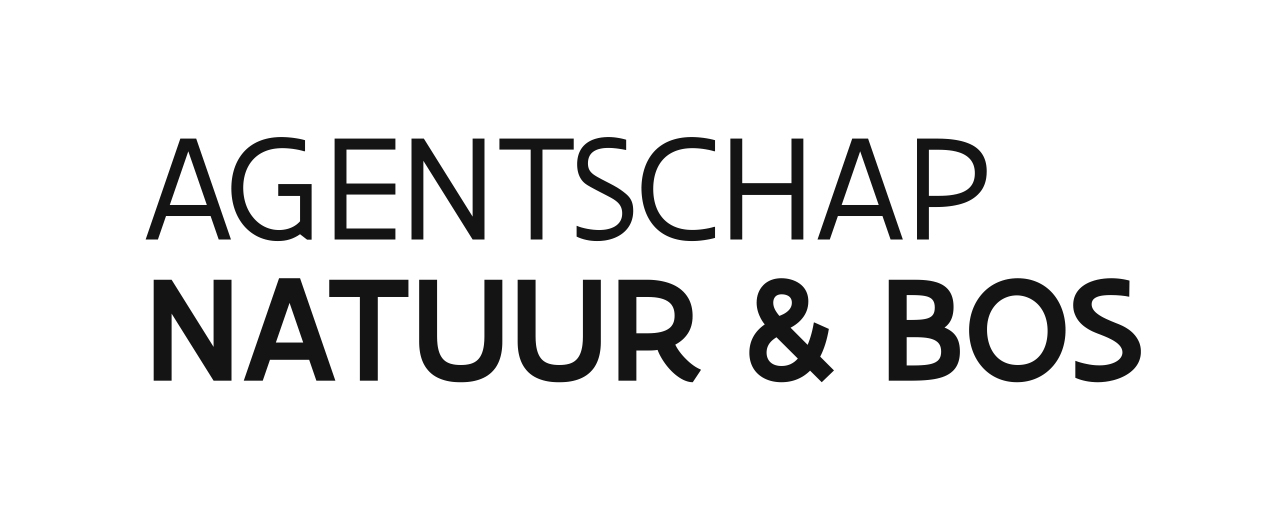 Koning Albert II-laan 15 bus 177
1210 BrusselAntwerpen, Limburg en Vlaams-Brabant
T 1700 - jacht.oost.anb@vlaanderen.beOost- en West-Vlaanderen
T 1700 - jacht.west.anb@vlaanderen.beKoning Albert II-laan 15 bus 177
1210 BrusselAntwerpen, Limburg en Vlaams-Brabant
T 1700 - jacht.oost.anb@vlaanderen.beOost- en West-Vlaanderen
T 1700 - jacht.west.anb@vlaanderen.beKoning Albert II-laan 15 bus 177
1210 BrusselAntwerpen, Limburg en Vlaams-Brabant
T 1700 - jacht.oost.anb@vlaanderen.beOost- en West-Vlaanderen
T 1700 - jacht.west.anb@vlaanderen.beKoning Albert II-laan 15 bus 177
1210 BrusselAntwerpen, Limburg en Vlaams-Brabant
T 1700 - jacht.oost.anb@vlaanderen.beOost- en West-Vlaanderen
T 1700 - jacht.west.anb@vlaanderen.beKoning Albert II-laan 15 bus 177
1210 BrusselAntwerpen, Limburg en Vlaams-Brabant
T 1700 - jacht.oost.anb@vlaanderen.beOost- en West-Vlaanderen
T 1700 - jacht.west.anb@vlaanderen.beKoning Albert II-laan 15 bus 177
1210 BrusselAntwerpen, Limburg en Vlaams-Brabant
T 1700 - jacht.oost.anb@vlaanderen.beOost- en West-Vlaanderen
T 1700 - jacht.west.anb@vlaanderen.beKoning Albert II-laan 15 bus 177
1210 BrusselAntwerpen, Limburg en Vlaams-Brabant
T 1700 - jacht.oost.anb@vlaanderen.beOost- en West-Vlaanderen
T 1700 - jacht.west.anb@vlaanderen.beKoning Albert II-laan 15 bus 177
1210 BrusselAntwerpen, Limburg en Vlaams-Brabant
T 1700 - jacht.oost.anb@vlaanderen.beOost- en West-Vlaanderen
T 1700 - jacht.west.anb@vlaanderen.beKoning Albert II-laan 15 bus 177
1210 BrusselAntwerpen, Limburg en Vlaams-Brabant
T 1700 - jacht.oost.anb@vlaanderen.beOost- en West-Vlaanderen
T 1700 - jacht.west.anb@vlaanderen.beKoning Albert II-laan 15 bus 177
1210 BrusselAntwerpen, Limburg en Vlaams-Brabant
T 1700 - jacht.oost.anb@vlaanderen.beOost- en West-Vlaanderen
T 1700 - jacht.west.anb@vlaanderen.beKoning Albert II-laan 15 bus 177
1210 BrusselAntwerpen, Limburg en Vlaams-Brabant
T 1700 - jacht.oost.anb@vlaanderen.beOost- en West-Vlaanderen
T 1700 - jacht.west.anb@vlaanderen.beKoning Albert II-laan 15 bus 177
1210 BrusselAntwerpen, Limburg en Vlaams-Brabant
T 1700 - jacht.oost.anb@vlaanderen.beOost- en West-Vlaanderen
T 1700 - jacht.west.anb@vlaanderen.beKoning Albert II-laan 15 bus 177
1210 BrusselAntwerpen, Limburg en Vlaams-Brabant
T 1700 - jacht.oost.anb@vlaanderen.beOost- en West-Vlaanderen
T 1700 - jacht.west.anb@vlaanderen.beKoning Albert II-laan 15 bus 177
1210 BrusselAntwerpen, Limburg en Vlaams-Brabant
T 1700 - jacht.oost.anb@vlaanderen.beOost- en West-Vlaanderen
T 1700 - jacht.west.anb@vlaanderen.beKoning Albert II-laan 15 bus 177
1210 BrusselAntwerpen, Limburg en Vlaams-Brabant
T 1700 - jacht.oost.anb@vlaanderen.beOost- en West-Vlaanderen
T 1700 - jacht.west.anb@vlaanderen.beKoning Albert II-laan 15 bus 177
1210 BrusselAntwerpen, Limburg en Vlaams-Brabant
T 1700 - jacht.oost.anb@vlaanderen.beOost- en West-Vlaanderen
T 1700 - jacht.west.anb@vlaanderen.beKoning Albert II-laan 15 bus 177
1210 BrusselAntwerpen, Limburg en Vlaams-Brabant
T 1700 - jacht.oost.anb@vlaanderen.beOost- en West-Vlaanderen
T 1700 - jacht.west.anb@vlaanderen.beKoning Albert II-laan 15 bus 177
1210 BrusselAntwerpen, Limburg en Vlaams-Brabant
T 1700 - jacht.oost.anb@vlaanderen.beOost- en West-Vlaanderen
T 1700 - jacht.west.anb@vlaanderen.beKoning Albert II-laan 15 bus 177
1210 BrusselAntwerpen, Limburg en Vlaams-Brabant
T 1700 - jacht.oost.anb@vlaanderen.beOost- en West-Vlaanderen
T 1700 - jacht.west.anb@vlaanderen.beKoning Albert II-laan 15 bus 177
1210 BrusselAntwerpen, Limburg en Vlaams-Brabant
T 1700 - jacht.oost.anb@vlaanderen.beOost- en West-Vlaanderen
T 1700 - jacht.west.anb@vlaanderen.beKoning Albert II-laan 15 bus 177
1210 BrusselAntwerpen, Limburg en Vlaams-Brabant
T 1700 - jacht.oost.anb@vlaanderen.beOost- en West-Vlaanderen
T 1700 - jacht.west.anb@vlaanderen.beKoning Albert II-laan 15 bus 177
1210 BrusselAntwerpen, Limburg en Vlaams-Brabant
T 1700 - jacht.oost.anb@vlaanderen.beOost- en West-Vlaanderen
T 1700 - jacht.west.anb@vlaanderen.beKoning Albert II-laan 15 bus 177
1210 BrusselAntwerpen, Limburg en Vlaams-Brabant
T 1700 - jacht.oost.anb@vlaanderen.beOost- en West-Vlaanderen
T 1700 - jacht.west.anb@vlaanderen.beKoning Albert II-laan 15 bus 177
1210 BrusselAntwerpen, Limburg en Vlaams-Brabant
T 1700 - jacht.oost.anb@vlaanderen.beOost- en West-Vlaanderen
T 1700 - jacht.west.anb@vlaanderen.beKoning Albert II-laan 15 bus 177
1210 BrusselAntwerpen, Limburg en Vlaams-Brabant
T 1700 - jacht.oost.anb@vlaanderen.beOost- en West-Vlaanderen
T 1700 - jacht.west.anb@vlaanderen.beKoning Albert II-laan 15 bus 177
1210 BrusselAntwerpen, Limburg en Vlaams-Brabant
T 1700 - jacht.oost.anb@vlaanderen.beOost- en West-Vlaanderen
T 1700 - jacht.west.anb@vlaanderen.beKoning Albert II-laan 15 bus 177
1210 BrusselAntwerpen, Limburg en Vlaams-Brabant
T 1700 - jacht.oost.anb@vlaanderen.beOost- en West-Vlaanderen
T 1700 - jacht.west.anb@vlaanderen.beKoning Albert II-laan 15 bus 177
1210 BrusselAntwerpen, Limburg en Vlaams-Brabant
T 1700 - jacht.oost.anb@vlaanderen.beOost- en West-Vlaanderen
T 1700 - jacht.west.anb@vlaanderen.beKoning Albert II-laan 15 bus 177
1210 BrusselAntwerpen, Limburg en Vlaams-Brabant
T 1700 - jacht.oost.anb@vlaanderen.beOost- en West-Vlaanderen
T 1700 - jacht.west.anb@vlaanderen.beKoning Albert II-laan 15 bus 177
1210 BrusselAntwerpen, Limburg en Vlaams-Brabant
T 1700 - jacht.oost.anb@vlaanderen.beOost- en West-Vlaanderen
T 1700 - jacht.west.anb@vlaanderen.beIn te vullen door de behandelende afdelingIn te vullen door de behandelende afdelingIn te vullen door de behandelende afdelingIn te vullen door de behandelende afdelingIn te vullen door de behandelende afdelingIn te vullen door de behandelende afdelingIn te vullen door de behandelende afdelingKoning Albert II-laan 15 bus 177
1210 BrusselAntwerpen, Limburg en Vlaams-Brabant
T 1700 - jacht.oost.anb@vlaanderen.beOost- en West-Vlaanderen
T 1700 - jacht.west.anb@vlaanderen.beKoning Albert II-laan 15 bus 177
1210 BrusselAntwerpen, Limburg en Vlaams-Brabant
T 1700 - jacht.oost.anb@vlaanderen.beOost- en West-Vlaanderen
T 1700 - jacht.west.anb@vlaanderen.beKoning Albert II-laan 15 bus 177
1210 BrusselAntwerpen, Limburg en Vlaams-Brabant
T 1700 - jacht.oost.anb@vlaanderen.beOost- en West-Vlaanderen
T 1700 - jacht.west.anb@vlaanderen.beKoning Albert II-laan 15 bus 177
1210 BrusselAntwerpen, Limburg en Vlaams-Brabant
T 1700 - jacht.oost.anb@vlaanderen.beOost- en West-Vlaanderen
T 1700 - jacht.west.anb@vlaanderen.beKoning Albert II-laan 15 bus 177
1210 BrusselAntwerpen, Limburg en Vlaams-Brabant
T 1700 - jacht.oost.anb@vlaanderen.beOost- en West-Vlaanderen
T 1700 - jacht.west.anb@vlaanderen.beKoning Albert II-laan 15 bus 177
1210 BrusselAntwerpen, Limburg en Vlaams-Brabant
T 1700 - jacht.oost.anb@vlaanderen.beOost- en West-Vlaanderen
T 1700 - jacht.west.anb@vlaanderen.beKoning Albert II-laan 15 bus 177
1210 BrusselAntwerpen, Limburg en Vlaams-Brabant
T 1700 - jacht.oost.anb@vlaanderen.beOost- en West-Vlaanderen
T 1700 - jacht.west.anb@vlaanderen.beKoning Albert II-laan 15 bus 177
1210 BrusselAntwerpen, Limburg en Vlaams-Brabant
T 1700 - jacht.oost.anb@vlaanderen.beOost- en West-Vlaanderen
T 1700 - jacht.west.anb@vlaanderen.beKoning Albert II-laan 15 bus 177
1210 BrusselAntwerpen, Limburg en Vlaams-Brabant
T 1700 - jacht.oost.anb@vlaanderen.beOost- en West-Vlaanderen
T 1700 - jacht.west.anb@vlaanderen.beKoning Albert II-laan 15 bus 177
1210 BrusselAntwerpen, Limburg en Vlaams-Brabant
T 1700 - jacht.oost.anb@vlaanderen.beOost- en West-Vlaanderen
T 1700 - jacht.west.anb@vlaanderen.beKoning Albert II-laan 15 bus 177
1210 BrusselAntwerpen, Limburg en Vlaams-Brabant
T 1700 - jacht.oost.anb@vlaanderen.beOost- en West-Vlaanderen
T 1700 - jacht.west.anb@vlaanderen.beKoning Albert II-laan 15 bus 177
1210 BrusselAntwerpen, Limburg en Vlaams-Brabant
T 1700 - jacht.oost.anb@vlaanderen.beOost- en West-Vlaanderen
T 1700 - jacht.west.anb@vlaanderen.beKoning Albert II-laan 15 bus 177
1210 BrusselAntwerpen, Limburg en Vlaams-Brabant
T 1700 - jacht.oost.anb@vlaanderen.beOost- en West-Vlaanderen
T 1700 - jacht.west.anb@vlaanderen.beKoning Albert II-laan 15 bus 177
1210 BrusselAntwerpen, Limburg en Vlaams-Brabant
T 1700 - jacht.oost.anb@vlaanderen.beOost- en West-Vlaanderen
T 1700 - jacht.west.anb@vlaanderen.beKoning Albert II-laan 15 bus 177
1210 BrusselAntwerpen, Limburg en Vlaams-Brabant
T 1700 - jacht.oost.anb@vlaanderen.beOost- en West-Vlaanderen
T 1700 - jacht.west.anb@vlaanderen.beKoning Albert II-laan 15 bus 177
1210 BrusselAntwerpen, Limburg en Vlaams-Brabant
T 1700 - jacht.oost.anb@vlaanderen.beOost- en West-Vlaanderen
T 1700 - jacht.west.anb@vlaanderen.beKoning Albert II-laan 15 bus 177
1210 BrusselAntwerpen, Limburg en Vlaams-Brabant
T 1700 - jacht.oost.anb@vlaanderen.beOost- en West-Vlaanderen
T 1700 - jacht.west.anb@vlaanderen.beKoning Albert II-laan 15 bus 177
1210 BrusselAntwerpen, Limburg en Vlaams-Brabant
T 1700 - jacht.oost.anb@vlaanderen.beOost- en West-Vlaanderen
T 1700 - jacht.west.anb@vlaanderen.beKoning Albert II-laan 15 bus 177
1210 BrusselAntwerpen, Limburg en Vlaams-Brabant
T 1700 - jacht.oost.anb@vlaanderen.beOost- en West-Vlaanderen
T 1700 - jacht.west.anb@vlaanderen.beKoning Albert II-laan 15 bus 177
1210 BrusselAntwerpen, Limburg en Vlaams-Brabant
T 1700 - jacht.oost.anb@vlaanderen.beOost- en West-Vlaanderen
T 1700 - jacht.west.anb@vlaanderen.beKoning Albert II-laan 15 bus 177
1210 BrusselAntwerpen, Limburg en Vlaams-Brabant
T 1700 - jacht.oost.anb@vlaanderen.beOost- en West-Vlaanderen
T 1700 - jacht.west.anb@vlaanderen.beKoning Albert II-laan 15 bus 177
1210 BrusselAntwerpen, Limburg en Vlaams-Brabant
T 1700 - jacht.oost.anb@vlaanderen.beOost- en West-Vlaanderen
T 1700 - jacht.west.anb@vlaanderen.beKoning Albert II-laan 15 bus 177
1210 BrusselAntwerpen, Limburg en Vlaams-Brabant
T 1700 - jacht.oost.anb@vlaanderen.beOost- en West-Vlaanderen
T 1700 - jacht.west.anb@vlaanderen.beKoning Albert II-laan 15 bus 177
1210 BrusselAntwerpen, Limburg en Vlaams-Brabant
T 1700 - jacht.oost.anb@vlaanderen.beOost- en West-Vlaanderen
T 1700 - jacht.west.anb@vlaanderen.beKoning Albert II-laan 15 bus 177
1210 BrusselAntwerpen, Limburg en Vlaams-Brabant
T 1700 - jacht.oost.anb@vlaanderen.beOost- en West-Vlaanderen
T 1700 - jacht.west.anb@vlaanderen.beKoning Albert II-laan 15 bus 177
1210 BrusselAntwerpen, Limburg en Vlaams-Brabant
T 1700 - jacht.oost.anb@vlaanderen.beOost- en West-Vlaanderen
T 1700 - jacht.west.anb@vlaanderen.beKoning Albert II-laan 15 bus 177
1210 BrusselAntwerpen, Limburg en Vlaams-Brabant
T 1700 - jacht.oost.anb@vlaanderen.beOost- en West-Vlaanderen
T 1700 - jacht.west.anb@vlaanderen.beKoning Albert II-laan 15 bus 177
1210 BrusselAntwerpen, Limburg en Vlaams-Brabant
T 1700 - jacht.oost.anb@vlaanderen.beOost- en West-Vlaanderen
T 1700 - jacht.west.anb@vlaanderen.beKoning Albert II-laan 15 bus 177
1210 BrusselAntwerpen, Limburg en Vlaams-Brabant
T 1700 - jacht.oost.anb@vlaanderen.beOost- en West-Vlaanderen
T 1700 - jacht.west.anb@vlaanderen.beKoning Albert II-laan 15 bus 177
1210 BrusselAntwerpen, Limburg en Vlaams-Brabant
T 1700 - jacht.oost.anb@vlaanderen.beOost- en West-Vlaanderen
T 1700 - jacht.west.anb@vlaanderen.beontvangstdatumontvangstdatumontvangstdatuminvoerdatuminvoerdatuminvoerdatumKoning Albert II-laan 15 bus 177
1210 BrusselAntwerpen, Limburg en Vlaams-Brabant
T 1700 - jacht.oost.anb@vlaanderen.beOost- en West-Vlaanderen
T 1700 - jacht.west.anb@vlaanderen.beKoning Albert II-laan 15 bus 177
1210 BrusselAntwerpen, Limburg en Vlaams-Brabant
T 1700 - jacht.oost.anb@vlaanderen.beOost- en West-Vlaanderen
T 1700 - jacht.west.anb@vlaanderen.beKoning Albert II-laan 15 bus 177
1210 BrusselAntwerpen, Limburg en Vlaams-Brabant
T 1700 - jacht.oost.anb@vlaanderen.beOost- en West-Vlaanderen
T 1700 - jacht.west.anb@vlaanderen.beKoning Albert II-laan 15 bus 177
1210 BrusselAntwerpen, Limburg en Vlaams-Brabant
T 1700 - jacht.oost.anb@vlaanderen.beOost- en West-Vlaanderen
T 1700 - jacht.west.anb@vlaanderen.beKoning Albert II-laan 15 bus 177
1210 BrusselAntwerpen, Limburg en Vlaams-Brabant
T 1700 - jacht.oost.anb@vlaanderen.beOost- en West-Vlaanderen
T 1700 - jacht.west.anb@vlaanderen.beKoning Albert II-laan 15 bus 177
1210 BrusselAntwerpen, Limburg en Vlaams-Brabant
T 1700 - jacht.oost.anb@vlaanderen.beOost- en West-Vlaanderen
T 1700 - jacht.west.anb@vlaanderen.beKoning Albert II-laan 15 bus 177
1210 BrusselAntwerpen, Limburg en Vlaams-Brabant
T 1700 - jacht.oost.anb@vlaanderen.beOost- en West-Vlaanderen
T 1700 - jacht.west.anb@vlaanderen.beKoning Albert II-laan 15 bus 177
1210 BrusselAntwerpen, Limburg en Vlaams-Brabant
T 1700 - jacht.oost.anb@vlaanderen.beOost- en West-Vlaanderen
T 1700 - jacht.west.anb@vlaanderen.beKoning Albert II-laan 15 bus 177
1210 BrusselAntwerpen, Limburg en Vlaams-Brabant
T 1700 - jacht.oost.anb@vlaanderen.beOost- en West-Vlaanderen
T 1700 - jacht.west.anb@vlaanderen.beKoning Albert II-laan 15 bus 177
1210 BrusselAntwerpen, Limburg en Vlaams-Brabant
T 1700 - jacht.oost.anb@vlaanderen.beOost- en West-Vlaanderen
T 1700 - jacht.west.anb@vlaanderen.beKoning Albert II-laan 15 bus 177
1210 BrusselAntwerpen, Limburg en Vlaams-Brabant
T 1700 - jacht.oost.anb@vlaanderen.beOost- en West-Vlaanderen
T 1700 - jacht.west.anb@vlaanderen.beKoning Albert II-laan 15 bus 177
1210 BrusselAntwerpen, Limburg en Vlaams-Brabant
T 1700 - jacht.oost.anb@vlaanderen.beOost- en West-Vlaanderen
T 1700 - jacht.west.anb@vlaanderen.beKoning Albert II-laan 15 bus 177
1210 BrusselAntwerpen, Limburg en Vlaams-Brabant
T 1700 - jacht.oost.anb@vlaanderen.beOost- en West-Vlaanderen
T 1700 - jacht.west.anb@vlaanderen.beKoning Albert II-laan 15 bus 177
1210 BrusselAntwerpen, Limburg en Vlaams-Brabant
T 1700 - jacht.oost.anb@vlaanderen.beOost- en West-Vlaanderen
T 1700 - jacht.west.anb@vlaanderen.beKoning Albert II-laan 15 bus 177
1210 BrusselAntwerpen, Limburg en Vlaams-Brabant
T 1700 - jacht.oost.anb@vlaanderen.beOost- en West-Vlaanderen
T 1700 - jacht.west.anb@vlaanderen.beKoning Albert II-laan 15 bus 177
1210 BrusselAntwerpen, Limburg en Vlaams-Brabant
T 1700 - jacht.oost.anb@vlaanderen.beOost- en West-Vlaanderen
T 1700 - jacht.west.anb@vlaanderen.beKoning Albert II-laan 15 bus 177
1210 BrusselAntwerpen, Limburg en Vlaams-Brabant
T 1700 - jacht.oost.anb@vlaanderen.beOost- en West-Vlaanderen
T 1700 - jacht.west.anb@vlaanderen.beKoning Albert II-laan 15 bus 177
1210 BrusselAntwerpen, Limburg en Vlaams-Brabant
T 1700 - jacht.oost.anb@vlaanderen.beOost- en West-Vlaanderen
T 1700 - jacht.west.anb@vlaanderen.beKoning Albert II-laan 15 bus 177
1210 BrusselAntwerpen, Limburg en Vlaams-Brabant
T 1700 - jacht.oost.anb@vlaanderen.beOost- en West-Vlaanderen
T 1700 - jacht.west.anb@vlaanderen.beKoning Albert II-laan 15 bus 177
1210 BrusselAntwerpen, Limburg en Vlaams-Brabant
T 1700 - jacht.oost.anb@vlaanderen.beOost- en West-Vlaanderen
T 1700 - jacht.west.anb@vlaanderen.beKoning Albert II-laan 15 bus 177
1210 BrusselAntwerpen, Limburg en Vlaams-Brabant
T 1700 - jacht.oost.anb@vlaanderen.beOost- en West-Vlaanderen
T 1700 - jacht.west.anb@vlaanderen.beKoning Albert II-laan 15 bus 177
1210 BrusselAntwerpen, Limburg en Vlaams-Brabant
T 1700 - jacht.oost.anb@vlaanderen.beOost- en West-Vlaanderen
T 1700 - jacht.west.anb@vlaanderen.beKoning Albert II-laan 15 bus 177
1210 BrusselAntwerpen, Limburg en Vlaams-Brabant
T 1700 - jacht.oost.anb@vlaanderen.beOost- en West-Vlaanderen
T 1700 - jacht.west.anb@vlaanderen.beKoning Albert II-laan 15 bus 177
1210 BrusselAntwerpen, Limburg en Vlaams-Brabant
T 1700 - jacht.oost.anb@vlaanderen.beOost- en West-Vlaanderen
T 1700 - jacht.west.anb@vlaanderen.beKoning Albert II-laan 15 bus 177
1210 BrusselAntwerpen, Limburg en Vlaams-Brabant
T 1700 - jacht.oost.anb@vlaanderen.beOost- en West-Vlaanderen
T 1700 - jacht.west.anb@vlaanderen.beKoning Albert II-laan 15 bus 177
1210 BrusselAntwerpen, Limburg en Vlaams-Brabant
T 1700 - jacht.oost.anb@vlaanderen.beOost- en West-Vlaanderen
T 1700 - jacht.west.anb@vlaanderen.beKoning Albert II-laan 15 bus 177
1210 BrusselAntwerpen, Limburg en Vlaams-Brabant
T 1700 - jacht.oost.anb@vlaanderen.beOost- en West-Vlaanderen
T 1700 - jacht.west.anb@vlaanderen.beKoning Albert II-laan 15 bus 177
1210 BrusselAntwerpen, Limburg en Vlaams-Brabant
T 1700 - jacht.oost.anb@vlaanderen.beOost- en West-Vlaanderen
T 1700 - jacht.west.anb@vlaanderen.beKoning Albert II-laan 15 bus 177
1210 BrusselAntwerpen, Limburg en Vlaams-Brabant
T 1700 - jacht.oost.anb@vlaanderen.beOost- en West-Vlaanderen
T 1700 - jacht.west.anb@vlaanderen.beKoning Albert II-laan 15 bus 177
1210 BrusselAntwerpen, Limburg en Vlaams-Brabant
T 1700 - jacht.oost.anb@vlaanderen.beOost- en West-Vlaanderen
T 1700 - jacht.west.anb@vlaanderen.beKoning Albert II-laan 15 bus 177
1210 BrusselAntwerpen, Limburg en Vlaams-Brabant
T 1700 - jacht.oost.anb@vlaanderen.beOost- en West-Vlaanderen
T 1700 - jacht.west.anb@vlaanderen.beKoning Albert II-laan 15 bus 177
1210 BrusselAntwerpen, Limburg en Vlaams-Brabant
T 1700 - jacht.oost.anb@vlaanderen.beOost- en West-Vlaanderen
T 1700 - jacht.west.anb@vlaanderen.beKoning Albert II-laan 15 bus 177
1210 BrusselAntwerpen, Limburg en Vlaams-Brabant
T 1700 - jacht.oost.anb@vlaanderen.beOost- en West-Vlaanderen
T 1700 - jacht.west.anb@vlaanderen.beKoning Albert II-laan 15 bus 177
1210 BrusselAntwerpen, Limburg en Vlaams-Brabant
T 1700 - jacht.oost.anb@vlaanderen.beOost- en West-Vlaanderen
T 1700 - jacht.west.anb@vlaanderen.beKoning Albert II-laan 15 bus 177
1210 BrusselAntwerpen, Limburg en Vlaams-Brabant
T 1700 - jacht.oost.anb@vlaanderen.beOost- en West-Vlaanderen
T 1700 - jacht.west.anb@vlaanderen.beKoning Albert II-laan 15 bus 177
1210 BrusselAntwerpen, Limburg en Vlaams-Brabant
T 1700 - jacht.oost.anb@vlaanderen.beOost- en West-Vlaanderen
T 1700 - jacht.west.anb@vlaanderen.beKoning Albert II-laan 15 bus 177
1210 BrusselAntwerpen, Limburg en Vlaams-Brabant
T 1700 - jacht.oost.anb@vlaanderen.beOost- en West-Vlaanderen
T 1700 - jacht.west.anb@vlaanderen.beKoning Albert II-laan 15 bus 177
1210 BrusselAntwerpen, Limburg en Vlaams-Brabant
T 1700 - jacht.oost.anb@vlaanderen.beOost- en West-Vlaanderen
T 1700 - jacht.west.anb@vlaanderen.beKoning Albert II-laan 15 bus 177
1210 BrusselAntwerpen, Limburg en Vlaams-Brabant
T 1700 - jacht.oost.anb@vlaanderen.beOost- en West-Vlaanderen
T 1700 - jacht.west.anb@vlaanderen.beKoning Albert II-laan 15 bus 177
1210 BrusselAntwerpen, Limburg en Vlaams-Brabant
T 1700 - jacht.oost.anb@vlaanderen.beOost- en West-Vlaanderen
T 1700 - jacht.west.anb@vlaanderen.beKoning Albert II-laan 15 bus 177
1210 BrusselAntwerpen, Limburg en Vlaams-Brabant
T 1700 - jacht.oost.anb@vlaanderen.beOost- en West-Vlaanderen
T 1700 - jacht.west.anb@vlaanderen.beKoning Albert II-laan 15 bus 177
1210 BrusselAntwerpen, Limburg en Vlaams-Brabant
T 1700 - jacht.oost.anb@vlaanderen.beOost- en West-Vlaanderen
T 1700 - jacht.west.anb@vlaanderen.beKoning Albert II-laan 15 bus 177
1210 BrusselAntwerpen, Limburg en Vlaams-Brabant
T 1700 - jacht.oost.anb@vlaanderen.beOost- en West-Vlaanderen
T 1700 - jacht.west.anb@vlaanderen.beKoning Albert II-laan 15 bus 177
1210 BrusselAntwerpen, Limburg en Vlaams-Brabant
T 1700 - jacht.oost.anb@vlaanderen.beOost- en West-Vlaanderen
T 1700 - jacht.west.anb@vlaanderen.beKoning Albert II-laan 15 bus 177
1210 BrusselAntwerpen, Limburg en Vlaams-Brabant
T 1700 - jacht.oost.anb@vlaanderen.beOost- en West-Vlaanderen
T 1700 - jacht.west.anb@vlaanderen.beKoning Albert II-laan 15 bus 177
1210 BrusselAntwerpen, Limburg en Vlaams-Brabant
T 1700 - jacht.oost.anb@vlaanderen.beOost- en West-Vlaanderen
T 1700 - jacht.west.anb@vlaanderen.beKoning Albert II-laan 15 bus 177
1210 BrusselAntwerpen, Limburg en Vlaams-Brabant
T 1700 - jacht.oost.anb@vlaanderen.beOost- en West-Vlaanderen
T 1700 - jacht.west.anb@vlaanderen.beKoning Albert II-laan 15 bus 177
1210 BrusselAntwerpen, Limburg en Vlaams-Brabant
T 1700 - jacht.oost.anb@vlaanderen.beOost- en West-Vlaanderen
T 1700 - jacht.west.anb@vlaanderen.beKoning Albert II-laan 15 bus 177
1210 BrusselAntwerpen, Limburg en Vlaams-Brabant
T 1700 - jacht.oost.anb@vlaanderen.beOost- en West-Vlaanderen
T 1700 - jacht.west.anb@vlaanderen.beKoning Albert II-laan 15 bus 177
1210 BrusselAntwerpen, Limburg en Vlaams-Brabant
T 1700 - jacht.oost.anb@vlaanderen.beOost- en West-Vlaanderen
T 1700 - jacht.west.anb@vlaanderen.beKoning Albert II-laan 15 bus 177
1210 BrusselAntwerpen, Limburg en Vlaams-Brabant
T 1700 - jacht.oost.anb@vlaanderen.beOost- en West-Vlaanderen
T 1700 - jacht.west.anb@vlaanderen.beKoning Albert II-laan 15 bus 177
1210 BrusselAntwerpen, Limburg en Vlaams-Brabant
T 1700 - jacht.oost.anb@vlaanderen.beOost- en West-Vlaanderen
T 1700 - jacht.west.anb@vlaanderen.beKoning Albert II-laan 15 bus 177
1210 BrusselAntwerpen, Limburg en Vlaams-Brabant
T 1700 - jacht.oost.anb@vlaanderen.beOost- en West-Vlaanderen
T 1700 - jacht.west.anb@vlaanderen.beKoning Albert II-laan 15 bus 177
1210 BrusselAntwerpen, Limburg en Vlaams-Brabant
T 1700 - jacht.oost.anb@vlaanderen.beOost- en West-Vlaanderen
T 1700 - jacht.west.anb@vlaanderen.beKoning Albert II-laan 15 bus 177
1210 BrusselAntwerpen, Limburg en Vlaams-Brabant
T 1700 - jacht.oost.anb@vlaanderen.beOost- en West-Vlaanderen
T 1700 - jacht.west.anb@vlaanderen.beKoning Albert II-laan 15 bus 177
1210 BrusselAntwerpen, Limburg en Vlaams-Brabant
T 1700 - jacht.oost.anb@vlaanderen.beOost- en West-Vlaanderen
T 1700 - jacht.west.anb@vlaanderen.beKoning Albert II-laan 15 bus 177
1210 BrusselAntwerpen, Limburg en Vlaams-Brabant
T 1700 - jacht.oost.anb@vlaanderen.beOost- en West-Vlaanderen
T 1700 - jacht.west.anb@vlaanderen.beKoning Albert II-laan 15 bus 177
1210 BrusselAntwerpen, Limburg en Vlaams-Brabant
T 1700 - jacht.oost.anb@vlaanderen.beOost- en West-Vlaanderen
T 1700 - jacht.west.anb@vlaanderen.beKoning Albert II-laan 15 bus 177
1210 BrusselAntwerpen, Limburg en Vlaams-Brabant
T 1700 - jacht.oost.anb@vlaanderen.beOost- en West-Vlaanderen
T 1700 - jacht.west.anb@vlaanderen.beKoning Albert II-laan 15 bus 177
1210 BrusselAntwerpen, Limburg en Vlaams-Brabant
T 1700 - jacht.oost.anb@vlaanderen.beOost- en West-Vlaanderen
T 1700 - jacht.west.anb@vlaanderen.beWaarvoor dient dit formulier?Met dit formulier kan een wildbeheereenheid (WBE) of een onafhankelijke jachtrechthouder (niet aangesloten bij een WBE) de goedkeuring van het bijgevoegd ontwerp van faunabeheerplan aanvragen.Wettelijke grondslagDe wettelijke grondslag voor dit formulier is te vinden in artikel 44, §2, van het Jachtadministratiebesluit van 25 april 2014.Waarvoor dient dit formulier?Met dit formulier kan een wildbeheereenheid (WBE) of een onafhankelijke jachtrechthouder (niet aangesloten bij een WBE) de goedkeuring van het bijgevoegd ontwerp van faunabeheerplan aanvragen.Wettelijke grondslagDe wettelijke grondslag voor dit formulier is te vinden in artikel 44, §2, van het Jachtadministratiebesluit van 25 april 2014.Waarvoor dient dit formulier?Met dit formulier kan een wildbeheereenheid (WBE) of een onafhankelijke jachtrechthouder (niet aangesloten bij een WBE) de goedkeuring van het bijgevoegd ontwerp van faunabeheerplan aanvragen.Wettelijke grondslagDe wettelijke grondslag voor dit formulier is te vinden in artikel 44, §2, van het Jachtadministratiebesluit van 25 april 2014.Waarvoor dient dit formulier?Met dit formulier kan een wildbeheereenheid (WBE) of een onafhankelijke jachtrechthouder (niet aangesloten bij een WBE) de goedkeuring van het bijgevoegd ontwerp van faunabeheerplan aanvragen.Wettelijke grondslagDe wettelijke grondslag voor dit formulier is te vinden in artikel 44, §2, van het Jachtadministratiebesluit van 25 april 2014.Waarvoor dient dit formulier?Met dit formulier kan een wildbeheereenheid (WBE) of een onafhankelijke jachtrechthouder (niet aangesloten bij een WBE) de goedkeuring van het bijgevoegd ontwerp van faunabeheerplan aanvragen.Wettelijke grondslagDe wettelijke grondslag voor dit formulier is te vinden in artikel 44, §2, van het Jachtadministratiebesluit van 25 april 2014.Waarvoor dient dit formulier?Met dit formulier kan een wildbeheereenheid (WBE) of een onafhankelijke jachtrechthouder (niet aangesloten bij een WBE) de goedkeuring van het bijgevoegd ontwerp van faunabeheerplan aanvragen.Wettelijke grondslagDe wettelijke grondslag voor dit formulier is te vinden in artikel 44, §2, van het Jachtadministratiebesluit van 25 april 2014.Waarvoor dient dit formulier?Met dit formulier kan een wildbeheereenheid (WBE) of een onafhankelijke jachtrechthouder (niet aangesloten bij een WBE) de goedkeuring van het bijgevoegd ontwerp van faunabeheerplan aanvragen.Wettelijke grondslagDe wettelijke grondslag voor dit formulier is te vinden in artikel 44, §2, van het Jachtadministratiebesluit van 25 april 2014.Waarvoor dient dit formulier?Met dit formulier kan een wildbeheereenheid (WBE) of een onafhankelijke jachtrechthouder (niet aangesloten bij een WBE) de goedkeuring van het bijgevoegd ontwerp van faunabeheerplan aanvragen.Wettelijke grondslagDe wettelijke grondslag voor dit formulier is te vinden in artikel 44, §2, van het Jachtadministratiebesluit van 25 april 2014.Waarvoor dient dit formulier?Met dit formulier kan een wildbeheereenheid (WBE) of een onafhankelijke jachtrechthouder (niet aangesloten bij een WBE) de goedkeuring van het bijgevoegd ontwerp van faunabeheerplan aanvragen.Wettelijke grondslagDe wettelijke grondslag voor dit formulier is te vinden in artikel 44, §2, van het Jachtadministratiebesluit van 25 april 2014.Waarvoor dient dit formulier?Met dit formulier kan een wildbeheereenheid (WBE) of een onafhankelijke jachtrechthouder (niet aangesloten bij een WBE) de goedkeuring van het bijgevoegd ontwerp van faunabeheerplan aanvragen.Wettelijke grondslagDe wettelijke grondslag voor dit formulier is te vinden in artikel 44, §2, van het Jachtadministratiebesluit van 25 april 2014.Waarvoor dient dit formulier?Met dit formulier kan een wildbeheereenheid (WBE) of een onafhankelijke jachtrechthouder (niet aangesloten bij een WBE) de goedkeuring van het bijgevoegd ontwerp van faunabeheerplan aanvragen.Wettelijke grondslagDe wettelijke grondslag voor dit formulier is te vinden in artikel 44, §2, van het Jachtadministratiebesluit van 25 april 2014.Waarvoor dient dit formulier?Met dit formulier kan een wildbeheereenheid (WBE) of een onafhankelijke jachtrechthouder (niet aangesloten bij een WBE) de goedkeuring van het bijgevoegd ontwerp van faunabeheerplan aanvragen.Wettelijke grondslagDe wettelijke grondslag voor dit formulier is te vinden in artikel 44, §2, van het Jachtadministratiebesluit van 25 april 2014.Waarvoor dient dit formulier?Met dit formulier kan een wildbeheereenheid (WBE) of een onafhankelijke jachtrechthouder (niet aangesloten bij een WBE) de goedkeuring van het bijgevoegd ontwerp van faunabeheerplan aanvragen.Wettelijke grondslagDe wettelijke grondslag voor dit formulier is te vinden in artikel 44, §2, van het Jachtadministratiebesluit van 25 april 2014.Waarvoor dient dit formulier?Met dit formulier kan een wildbeheereenheid (WBE) of een onafhankelijke jachtrechthouder (niet aangesloten bij een WBE) de goedkeuring van het bijgevoegd ontwerp van faunabeheerplan aanvragen.Wettelijke grondslagDe wettelijke grondslag voor dit formulier is te vinden in artikel 44, §2, van het Jachtadministratiebesluit van 25 april 2014.Waarvoor dient dit formulier?Met dit formulier kan een wildbeheereenheid (WBE) of een onafhankelijke jachtrechthouder (niet aangesloten bij een WBE) de goedkeuring van het bijgevoegd ontwerp van faunabeheerplan aanvragen.Wettelijke grondslagDe wettelijke grondslag voor dit formulier is te vinden in artikel 44, §2, van het Jachtadministratiebesluit van 25 april 2014.Waarvoor dient dit formulier?Met dit formulier kan een wildbeheereenheid (WBE) of een onafhankelijke jachtrechthouder (niet aangesloten bij een WBE) de goedkeuring van het bijgevoegd ontwerp van faunabeheerplan aanvragen.Wettelijke grondslagDe wettelijke grondslag voor dit formulier is te vinden in artikel 44, §2, van het Jachtadministratiebesluit van 25 april 2014.Waarvoor dient dit formulier?Met dit formulier kan een wildbeheereenheid (WBE) of een onafhankelijke jachtrechthouder (niet aangesloten bij een WBE) de goedkeuring van het bijgevoegd ontwerp van faunabeheerplan aanvragen.Wettelijke grondslagDe wettelijke grondslag voor dit formulier is te vinden in artikel 44, §2, van het Jachtadministratiebesluit van 25 april 2014.Waarvoor dient dit formulier?Met dit formulier kan een wildbeheereenheid (WBE) of een onafhankelijke jachtrechthouder (niet aangesloten bij een WBE) de goedkeuring van het bijgevoegd ontwerp van faunabeheerplan aanvragen.Wettelijke grondslagDe wettelijke grondslag voor dit formulier is te vinden in artikel 44, §2, van het Jachtadministratiebesluit van 25 april 2014.Waarvoor dient dit formulier?Met dit formulier kan een wildbeheereenheid (WBE) of een onafhankelijke jachtrechthouder (niet aangesloten bij een WBE) de goedkeuring van het bijgevoegd ontwerp van faunabeheerplan aanvragen.Wettelijke grondslagDe wettelijke grondslag voor dit formulier is te vinden in artikel 44, §2, van het Jachtadministratiebesluit van 25 april 2014.Waarvoor dient dit formulier?Met dit formulier kan een wildbeheereenheid (WBE) of een onafhankelijke jachtrechthouder (niet aangesloten bij een WBE) de goedkeuring van het bijgevoegd ontwerp van faunabeheerplan aanvragen.Wettelijke grondslagDe wettelijke grondslag voor dit formulier is te vinden in artikel 44, §2, van het Jachtadministratiebesluit van 25 april 2014.Waarvoor dient dit formulier?Met dit formulier kan een wildbeheereenheid (WBE) of een onafhankelijke jachtrechthouder (niet aangesloten bij een WBE) de goedkeuring van het bijgevoegd ontwerp van faunabeheerplan aanvragen.Wettelijke grondslagDe wettelijke grondslag voor dit formulier is te vinden in artikel 44, §2, van het Jachtadministratiebesluit van 25 april 2014.Waarvoor dient dit formulier?Met dit formulier kan een wildbeheereenheid (WBE) of een onafhankelijke jachtrechthouder (niet aangesloten bij een WBE) de goedkeuring van het bijgevoegd ontwerp van faunabeheerplan aanvragen.Wettelijke grondslagDe wettelijke grondslag voor dit formulier is te vinden in artikel 44, §2, van het Jachtadministratiebesluit van 25 april 2014.Waarvoor dient dit formulier?Met dit formulier kan een wildbeheereenheid (WBE) of een onafhankelijke jachtrechthouder (niet aangesloten bij een WBE) de goedkeuring van het bijgevoegd ontwerp van faunabeheerplan aanvragen.Wettelijke grondslagDe wettelijke grondslag voor dit formulier is te vinden in artikel 44, §2, van het Jachtadministratiebesluit van 25 april 2014.Waarvoor dient dit formulier?Met dit formulier kan een wildbeheereenheid (WBE) of een onafhankelijke jachtrechthouder (niet aangesloten bij een WBE) de goedkeuring van het bijgevoegd ontwerp van faunabeheerplan aanvragen.Wettelijke grondslagDe wettelijke grondslag voor dit formulier is te vinden in artikel 44, §2, van het Jachtadministratiebesluit van 25 april 2014.Waarvoor dient dit formulier?Met dit formulier kan een wildbeheereenheid (WBE) of een onafhankelijke jachtrechthouder (niet aangesloten bij een WBE) de goedkeuring van het bijgevoegd ontwerp van faunabeheerplan aanvragen.Wettelijke grondslagDe wettelijke grondslag voor dit formulier is te vinden in artikel 44, §2, van het Jachtadministratiebesluit van 25 april 2014.Waarvoor dient dit formulier?Met dit formulier kan een wildbeheereenheid (WBE) of een onafhankelijke jachtrechthouder (niet aangesloten bij een WBE) de goedkeuring van het bijgevoegd ontwerp van faunabeheerplan aanvragen.Wettelijke grondslagDe wettelijke grondslag voor dit formulier is te vinden in artikel 44, §2, van het Jachtadministratiebesluit van 25 april 2014.Waarvoor dient dit formulier?Met dit formulier kan een wildbeheereenheid (WBE) of een onafhankelijke jachtrechthouder (niet aangesloten bij een WBE) de goedkeuring van het bijgevoegd ontwerp van faunabeheerplan aanvragen.Wettelijke grondslagDe wettelijke grondslag voor dit formulier is te vinden in artikel 44, §2, van het Jachtadministratiebesluit van 25 april 2014.Waarvoor dient dit formulier?Met dit formulier kan een wildbeheereenheid (WBE) of een onafhankelijke jachtrechthouder (niet aangesloten bij een WBE) de goedkeuring van het bijgevoegd ontwerp van faunabeheerplan aanvragen.Wettelijke grondslagDe wettelijke grondslag voor dit formulier is te vinden in artikel 44, §2, van het Jachtadministratiebesluit van 25 april 2014.Waarvoor dient dit formulier?Met dit formulier kan een wildbeheereenheid (WBE) of een onafhankelijke jachtrechthouder (niet aangesloten bij een WBE) de goedkeuring van het bijgevoegd ontwerp van faunabeheerplan aanvragen.Wettelijke grondslagDe wettelijke grondslag voor dit formulier is te vinden in artikel 44, §2, van het Jachtadministratiebesluit van 25 april 2014.Waarvoor dient dit formulier?Met dit formulier kan een wildbeheereenheid (WBE) of een onafhankelijke jachtrechthouder (niet aangesloten bij een WBE) de goedkeuring van het bijgevoegd ontwerp van faunabeheerplan aanvragen.Wettelijke grondslagDe wettelijke grondslag voor dit formulier is te vinden in artikel 44, §2, van het Jachtadministratiebesluit van 25 april 2014.Waarvoor dient dit formulier?Met dit formulier kan een wildbeheereenheid (WBE) of een onafhankelijke jachtrechthouder (niet aangesloten bij een WBE) de goedkeuring van het bijgevoegd ontwerp van faunabeheerplan aanvragen.Wettelijke grondslagDe wettelijke grondslag voor dit formulier is te vinden in artikel 44, §2, van het Jachtadministratiebesluit van 25 april 2014.Waarvoor dient dit formulier?Met dit formulier kan een wildbeheereenheid (WBE) of een onafhankelijke jachtrechthouder (niet aangesloten bij een WBE) de goedkeuring van het bijgevoegd ontwerp van faunabeheerplan aanvragen.Wettelijke grondslagDe wettelijke grondslag voor dit formulier is te vinden in artikel 44, §2, van het Jachtadministratiebesluit van 25 april 2014.Waarvoor dient dit formulier?Met dit formulier kan een wildbeheereenheid (WBE) of een onafhankelijke jachtrechthouder (niet aangesloten bij een WBE) de goedkeuring van het bijgevoegd ontwerp van faunabeheerplan aanvragen.Wettelijke grondslagDe wettelijke grondslag voor dit formulier is te vinden in artikel 44, §2, van het Jachtadministratiebesluit van 25 april 2014.Waarvoor dient dit formulier?Met dit formulier kan een wildbeheereenheid (WBE) of een onafhankelijke jachtrechthouder (niet aangesloten bij een WBE) de goedkeuring van het bijgevoegd ontwerp van faunabeheerplan aanvragen.Wettelijke grondslagDe wettelijke grondslag voor dit formulier is te vinden in artikel 44, §2, van het Jachtadministratiebesluit van 25 april 2014.Waarvoor dient dit formulier?Met dit formulier kan een wildbeheereenheid (WBE) of een onafhankelijke jachtrechthouder (niet aangesloten bij een WBE) de goedkeuring van het bijgevoegd ontwerp van faunabeheerplan aanvragen.Wettelijke grondslagDe wettelijke grondslag voor dit formulier is te vinden in artikel 44, §2, van het Jachtadministratiebesluit van 25 april 2014.Waarvoor dient dit formulier?Met dit formulier kan een wildbeheereenheid (WBE) of een onafhankelijke jachtrechthouder (niet aangesloten bij een WBE) de goedkeuring van het bijgevoegd ontwerp van faunabeheerplan aanvragen.Wettelijke grondslagDe wettelijke grondslag voor dit formulier is te vinden in artikel 44, §2, van het Jachtadministratiebesluit van 25 april 2014.Waarvoor dient dit formulier?Met dit formulier kan een wildbeheereenheid (WBE) of een onafhankelijke jachtrechthouder (niet aangesloten bij een WBE) de goedkeuring van het bijgevoegd ontwerp van faunabeheerplan aanvragen.Wettelijke grondslagDe wettelijke grondslag voor dit formulier is te vinden in artikel 44, §2, van het Jachtadministratiebesluit van 25 april 2014.Waarvoor dient dit formulier?Met dit formulier kan een wildbeheereenheid (WBE) of een onafhankelijke jachtrechthouder (niet aangesloten bij een WBE) de goedkeuring van het bijgevoegd ontwerp van faunabeheerplan aanvragen.Wettelijke grondslagDe wettelijke grondslag voor dit formulier is te vinden in artikel 44, §2, van het Jachtadministratiebesluit van 25 april 2014.Waarvoor dient dit formulier?Met dit formulier kan een wildbeheereenheid (WBE) of een onafhankelijke jachtrechthouder (niet aangesloten bij een WBE) de goedkeuring van het bijgevoegd ontwerp van faunabeheerplan aanvragen.Wettelijke grondslagDe wettelijke grondslag voor dit formulier is te vinden in artikel 44, §2, van het Jachtadministratiebesluit van 25 april 2014.Waarvoor dient dit formulier?Met dit formulier kan een wildbeheereenheid (WBE) of een onafhankelijke jachtrechthouder (niet aangesloten bij een WBE) de goedkeuring van het bijgevoegd ontwerp van faunabeheerplan aanvragen.Wettelijke grondslagDe wettelijke grondslag voor dit formulier is te vinden in artikel 44, §2, van het Jachtadministratiebesluit van 25 april 2014.Waarvoor dient dit formulier?Met dit formulier kan een wildbeheereenheid (WBE) of een onafhankelijke jachtrechthouder (niet aangesloten bij een WBE) de goedkeuring van het bijgevoegd ontwerp van faunabeheerplan aanvragen.Wettelijke grondslagDe wettelijke grondslag voor dit formulier is te vinden in artikel 44, §2, van het Jachtadministratiebesluit van 25 april 2014.Waarvoor dient dit formulier?Met dit formulier kan een wildbeheereenheid (WBE) of een onafhankelijke jachtrechthouder (niet aangesloten bij een WBE) de goedkeuring van het bijgevoegd ontwerp van faunabeheerplan aanvragen.Wettelijke grondslagDe wettelijke grondslag voor dit formulier is te vinden in artikel 44, §2, van het Jachtadministratiebesluit van 25 april 2014.Waarvoor dient dit formulier?Met dit formulier kan een wildbeheereenheid (WBE) of een onafhankelijke jachtrechthouder (niet aangesloten bij een WBE) de goedkeuring van het bijgevoegd ontwerp van faunabeheerplan aanvragen.Wettelijke grondslagDe wettelijke grondslag voor dit formulier is te vinden in artikel 44, §2, van het Jachtadministratiebesluit van 25 april 2014.Waarvoor dient dit formulier?Met dit formulier kan een wildbeheereenheid (WBE) of een onafhankelijke jachtrechthouder (niet aangesloten bij een WBE) de goedkeuring van het bijgevoegd ontwerp van faunabeheerplan aanvragen.Wettelijke grondslagDe wettelijke grondslag voor dit formulier is te vinden in artikel 44, §2, van het Jachtadministratiebesluit van 25 april 2014.Waarvoor dient dit formulier?Met dit formulier kan een wildbeheereenheid (WBE) of een onafhankelijke jachtrechthouder (niet aangesloten bij een WBE) de goedkeuring van het bijgevoegd ontwerp van faunabeheerplan aanvragen.Wettelijke grondslagDe wettelijke grondslag voor dit formulier is te vinden in artikel 44, §2, van het Jachtadministratiebesluit van 25 april 2014.Waarvoor dient dit formulier?Met dit formulier kan een wildbeheereenheid (WBE) of een onafhankelijke jachtrechthouder (niet aangesloten bij een WBE) de goedkeuring van het bijgevoegd ontwerp van faunabeheerplan aanvragen.Wettelijke grondslagDe wettelijke grondslag voor dit formulier is te vinden in artikel 44, §2, van het Jachtadministratiebesluit van 25 april 2014.Gegevens van de aanvragerGegevens van de aanvragerGegevens van de aanvragerGegevens van de aanvragerGegevens van de aanvragerGegevens van de aanvragerGegevens van de aanvragerGegevens van de aanvragerGegevens van de aanvragerGegevens van de aanvragerGegevens van de aanvragerGegevens van de aanvragerGegevens van de aanvragerGegevens van de aanvragerGegevens van de aanvragerGegevens van de aanvragerGegevens van de aanvragerGegevens van de aanvragerGegevens van de aanvragerGegevens van de aanvragerGegevens van de aanvragerGegevens van de aanvragerGegevens van de aanvragerGegevens van de aanvragerGegevens van de aanvragerGegevens van de aanvragerGegevens van de aanvragerGegevens van de aanvragerGegevens van de aanvragerGegevens van de aanvragerGegevens van de aanvragerGegevens van de aanvragerGegevens van de aanvragerGegevens van de aanvragerGegevens van de aanvragerGegevens van de aanvragerGegevens van de aanvragerGegevens van de aanvragerGegevens van de aanvragerGegevens van de aanvragerGegevens van de aanvragerGegevens van de aanvragerGegevens van de aanvragerGegevens van de aanvragerGegevens van de aanvragerGegevens van de aanvrager11Vul uw persoonlijke gegevens in.Uw geboortedatum hoeft u alleen in te vullen als u niet over een rijksregisternummer beschikt.Vul uw persoonlijke gegevens in.Uw geboortedatum hoeft u alleen in te vullen als u niet over een rijksregisternummer beschikt.Vul uw persoonlijke gegevens in.Uw geboortedatum hoeft u alleen in te vullen als u niet over een rijksregisternummer beschikt.Vul uw persoonlijke gegevens in.Uw geboortedatum hoeft u alleen in te vullen als u niet over een rijksregisternummer beschikt.Vul uw persoonlijke gegevens in.Uw geboortedatum hoeft u alleen in te vullen als u niet over een rijksregisternummer beschikt.Vul uw persoonlijke gegevens in.Uw geboortedatum hoeft u alleen in te vullen als u niet over een rijksregisternummer beschikt.Vul uw persoonlijke gegevens in.Uw geboortedatum hoeft u alleen in te vullen als u niet over een rijksregisternummer beschikt.Vul uw persoonlijke gegevens in.Uw geboortedatum hoeft u alleen in te vullen als u niet over een rijksregisternummer beschikt.Vul uw persoonlijke gegevens in.Uw geboortedatum hoeft u alleen in te vullen als u niet over een rijksregisternummer beschikt.Vul uw persoonlijke gegevens in.Uw geboortedatum hoeft u alleen in te vullen als u niet over een rijksregisternummer beschikt.Vul uw persoonlijke gegevens in.Uw geboortedatum hoeft u alleen in te vullen als u niet over een rijksregisternummer beschikt.Vul uw persoonlijke gegevens in.Uw geboortedatum hoeft u alleen in te vullen als u niet over een rijksregisternummer beschikt.Vul uw persoonlijke gegevens in.Uw geboortedatum hoeft u alleen in te vullen als u niet over een rijksregisternummer beschikt.Vul uw persoonlijke gegevens in.Uw geboortedatum hoeft u alleen in te vullen als u niet over een rijksregisternummer beschikt.Vul uw persoonlijke gegevens in.Uw geboortedatum hoeft u alleen in te vullen als u niet over een rijksregisternummer beschikt.Vul uw persoonlijke gegevens in.Uw geboortedatum hoeft u alleen in te vullen als u niet over een rijksregisternummer beschikt.Vul uw persoonlijke gegevens in.Uw geboortedatum hoeft u alleen in te vullen als u niet over een rijksregisternummer beschikt.Vul uw persoonlijke gegevens in.Uw geboortedatum hoeft u alleen in te vullen als u niet over een rijksregisternummer beschikt.Vul uw persoonlijke gegevens in.Uw geboortedatum hoeft u alleen in te vullen als u niet over een rijksregisternummer beschikt.Vul uw persoonlijke gegevens in.Uw geboortedatum hoeft u alleen in te vullen als u niet over een rijksregisternummer beschikt.Vul uw persoonlijke gegevens in.Uw geboortedatum hoeft u alleen in te vullen als u niet over een rijksregisternummer beschikt.Vul uw persoonlijke gegevens in.Uw geboortedatum hoeft u alleen in te vullen als u niet over een rijksregisternummer beschikt.Vul uw persoonlijke gegevens in.Uw geboortedatum hoeft u alleen in te vullen als u niet over een rijksregisternummer beschikt.Vul uw persoonlijke gegevens in.Uw geboortedatum hoeft u alleen in te vullen als u niet over een rijksregisternummer beschikt.Vul uw persoonlijke gegevens in.Uw geboortedatum hoeft u alleen in te vullen als u niet over een rijksregisternummer beschikt.Vul uw persoonlijke gegevens in.Uw geboortedatum hoeft u alleen in te vullen als u niet over een rijksregisternummer beschikt.Vul uw persoonlijke gegevens in.Uw geboortedatum hoeft u alleen in te vullen als u niet over een rijksregisternummer beschikt.Vul uw persoonlijke gegevens in.Uw geboortedatum hoeft u alleen in te vullen als u niet over een rijksregisternummer beschikt.Vul uw persoonlijke gegevens in.Uw geboortedatum hoeft u alleen in te vullen als u niet over een rijksregisternummer beschikt.Vul uw persoonlijke gegevens in.Uw geboortedatum hoeft u alleen in te vullen als u niet over een rijksregisternummer beschikt.Vul uw persoonlijke gegevens in.Uw geboortedatum hoeft u alleen in te vullen als u niet over een rijksregisternummer beschikt.Vul uw persoonlijke gegevens in.Uw geboortedatum hoeft u alleen in te vullen als u niet over een rijksregisternummer beschikt.Vul uw persoonlijke gegevens in.Uw geboortedatum hoeft u alleen in te vullen als u niet over een rijksregisternummer beschikt.Vul uw persoonlijke gegevens in.Uw geboortedatum hoeft u alleen in te vullen als u niet over een rijksregisternummer beschikt.Vul uw persoonlijke gegevens in.Uw geboortedatum hoeft u alleen in te vullen als u niet over een rijksregisternummer beschikt.Vul uw persoonlijke gegevens in.Uw geboortedatum hoeft u alleen in te vullen als u niet over een rijksregisternummer beschikt.Vul uw persoonlijke gegevens in.Uw geboortedatum hoeft u alleen in te vullen als u niet over een rijksregisternummer beschikt.Vul uw persoonlijke gegevens in.Uw geboortedatum hoeft u alleen in te vullen als u niet over een rijksregisternummer beschikt.Vul uw persoonlijke gegevens in.Uw geboortedatum hoeft u alleen in te vullen als u niet over een rijksregisternummer beschikt.Vul uw persoonlijke gegevens in.Uw geboortedatum hoeft u alleen in te vullen als u niet over een rijksregisternummer beschikt.Vul uw persoonlijke gegevens in.Uw geboortedatum hoeft u alleen in te vullen als u niet over een rijksregisternummer beschikt.Vul uw persoonlijke gegevens in.Uw geboortedatum hoeft u alleen in te vullen als u niet over een rijksregisternummer beschikt.Vul uw persoonlijke gegevens in.Uw geboortedatum hoeft u alleen in te vullen als u niet over een rijksregisternummer beschikt.Vul uw persoonlijke gegevens in.Uw geboortedatum hoeft u alleen in te vullen als u niet over een rijksregisternummer beschikt.Vul uw persoonlijke gegevens in.Uw geboortedatum hoeft u alleen in te vullen als u niet over een rijksregisternummer beschikt.Vul uw persoonlijke gegevens in.Uw geboortedatum hoeft u alleen in te vullen als u niet over een rijksregisternummer beschikt.nationaliteitnationaliteitnationaliteitnationaliteitnationaliteitnationaliteitrijksregisternummerrijksregisternummerrijksregisternummerrijksregisternummerrijksregisternummerrijksregisternummer---.geboortedatumgeboortedatumgeboortedatumgeboortedatumgeboortedatumgeboortedatumdagdagdagdagdagmaandmaandmaandmaandmaandmaandjaarjaarjaarvoornaamvoornaamvoornaamvoornaamvoornaamvoornaamachternaamachternaamachternaamachternaamachternaamlandlandlandlandlandlandpostnummerpostnummerpostnummerpostnummerpostnummerpostnummergemeentegemeentegemeentegemeentegemeentegemeentegemeentegemeentegemeentegemeentegemeentegemeentegemeentegemeentegemeentegemeentegemeentegemeentegemeentestraatstraatstraatstraatstraatstraathuisnummerhuisnummerhuisnummerhuisnummerhuisnummerbusbusbusbustelefoon of gsmtelefoon of gsmtelefoon of gsmtelefoon of gsmtelefoon of gsmtelefoon of gsme-mailadrese-mailadrese-mailadrese-mailadrese-mailadrese-mailadres22Kruis hieronder uw hoedanigheid aan.Kruis hieronder uw hoedanigheid aan.Kruis hieronder uw hoedanigheid aan.Kruis hieronder uw hoedanigheid aan.Kruis hieronder uw hoedanigheid aan.Kruis hieronder uw hoedanigheid aan.Kruis hieronder uw hoedanigheid aan.Kruis hieronder uw hoedanigheid aan.Kruis hieronder uw hoedanigheid aan.Kruis hieronder uw hoedanigheid aan.Kruis hieronder uw hoedanigheid aan.Kruis hieronder uw hoedanigheid aan.Kruis hieronder uw hoedanigheid aan.Kruis hieronder uw hoedanigheid aan.Kruis hieronder uw hoedanigheid aan.Kruis hieronder uw hoedanigheid aan.Kruis hieronder uw hoedanigheid aan.Kruis hieronder uw hoedanigheid aan.Kruis hieronder uw hoedanigheid aan.Kruis hieronder uw hoedanigheid aan.Kruis hieronder uw hoedanigheid aan.Kruis hieronder uw hoedanigheid aan.Kruis hieronder uw hoedanigheid aan.Kruis hieronder uw hoedanigheid aan.Kruis hieronder uw hoedanigheid aan.Kruis hieronder uw hoedanigheid aan.Kruis hieronder uw hoedanigheid aan.Kruis hieronder uw hoedanigheid aan.Kruis hieronder uw hoedanigheid aan.Kruis hieronder uw hoedanigheid aan.Kruis hieronder uw hoedanigheid aan.Kruis hieronder uw hoedanigheid aan.Kruis hieronder uw hoedanigheid aan.Kruis hieronder uw hoedanigheid aan.Kruis hieronder uw hoedanigheid aan.Kruis hieronder uw hoedanigheid aan.Kruis hieronder uw hoedanigheid aan.Kruis hieronder uw hoedanigheid aan.Kruis hieronder uw hoedanigheid aan.Kruis hieronder uw hoedanigheid aan.Kruis hieronder uw hoedanigheid aan.Kruis hieronder uw hoedanigheid aan.Kruis hieronder uw hoedanigheid aan.Kruis hieronder uw hoedanigheid aan.Kruis hieronder uw hoedanigheid aan.Kruis hieronder uw hoedanigheid aan.een onafhankelijke jachtrechthouder. Ga naar vraag 4.een onafhankelijke jachtrechthouder. Ga naar vraag 4.een onafhankelijke jachtrechthouder. Ga naar vraag 4.een onafhankelijke jachtrechthouder. Ga naar vraag 4.een onafhankelijke jachtrechthouder. Ga naar vraag 4.een onafhankelijke jachtrechthouder. Ga naar vraag 4.een onafhankelijke jachtrechthouder. Ga naar vraag 4.een onafhankelijke jachtrechthouder. Ga naar vraag 4.een onafhankelijke jachtrechthouder. Ga naar vraag 4.een onafhankelijke jachtrechthouder. Ga naar vraag 4.een onafhankelijke jachtrechthouder. Ga naar vraag 4.een onafhankelijke jachtrechthouder. Ga naar vraag 4.een onafhankelijke jachtrechthouder. Ga naar vraag 4.een onafhankelijke jachtrechthouder. Ga naar vraag 4.een onafhankelijke jachtrechthouder. Ga naar vraag 4.een onafhankelijke jachtrechthouder. Ga naar vraag 4.een onafhankelijke jachtrechthouder. Ga naar vraag 4.een onafhankelijke jachtrechthouder. Ga naar vraag 4.een onafhankelijke jachtrechthouder. Ga naar vraag 4.een onafhankelijke jachtrechthouder. Ga naar vraag 4.een onafhankelijke jachtrechthouder. Ga naar vraag 4.een onafhankelijke jachtrechthouder. Ga naar vraag 4.een onafhankelijke jachtrechthouder. Ga naar vraag 4.een onafhankelijke jachtrechthouder. Ga naar vraag 4.een onafhankelijke jachtrechthouder. Ga naar vraag 4.een onafhankelijke jachtrechthouder. Ga naar vraag 4.een onafhankelijke jachtrechthouder. Ga naar vraag 4.een onafhankelijke jachtrechthouder. Ga naar vraag 4.een onafhankelijke jachtrechthouder. Ga naar vraag 4.een onafhankelijke jachtrechthouder. Ga naar vraag 4.een onafhankelijke jachtrechthouder. Ga naar vraag 4.een onafhankelijke jachtrechthouder. Ga naar vraag 4.een onafhankelijke jachtrechthouder. Ga naar vraag 4.een onafhankelijke jachtrechthouder. Ga naar vraag 4.een onafhankelijke jachtrechthouder. Ga naar vraag 4.een onafhankelijke jachtrechthouder. Ga naar vraag 4.een onafhankelijke jachtrechthouder. Ga naar vraag 4.een onafhankelijke jachtrechthouder. Ga naar vraag 4.een onafhankelijke jachtrechthouder. Ga naar vraag 4.een onafhankelijke jachtrechthouder. Ga naar vraag 4.een onafhankelijke jachtrechthouder. Ga naar vraag 4.een onafhankelijke jachtrechthouder. Ga naar vraag 4.een onafhankelijke jachtrechthouder. Ga naar vraag 4.een onafhankelijke jachtrechthouder. Ga naar vraag 4.een onafhankelijke jachtrechthouder. Ga naar vraag 4.de afgevaardigde van een WBE. Vermeld hieronder de naam van die WBE. Ga daarna naar vraag 3.de afgevaardigde van een WBE. Vermeld hieronder de naam van die WBE. Ga daarna naar vraag 3.de afgevaardigde van een WBE. Vermeld hieronder de naam van die WBE. Ga daarna naar vraag 3.de afgevaardigde van een WBE. Vermeld hieronder de naam van die WBE. Ga daarna naar vraag 3.de afgevaardigde van een WBE. Vermeld hieronder de naam van die WBE. Ga daarna naar vraag 3.de afgevaardigde van een WBE. Vermeld hieronder de naam van die WBE. Ga daarna naar vraag 3.de afgevaardigde van een WBE. Vermeld hieronder de naam van die WBE. Ga daarna naar vraag 3.de afgevaardigde van een WBE. Vermeld hieronder de naam van die WBE. Ga daarna naar vraag 3.de afgevaardigde van een WBE. Vermeld hieronder de naam van die WBE. Ga daarna naar vraag 3.de afgevaardigde van een WBE. Vermeld hieronder de naam van die WBE. Ga daarna naar vraag 3.de afgevaardigde van een WBE. Vermeld hieronder de naam van die WBE. Ga daarna naar vraag 3.de afgevaardigde van een WBE. Vermeld hieronder de naam van die WBE. Ga daarna naar vraag 3.de afgevaardigde van een WBE. Vermeld hieronder de naam van die WBE. Ga daarna naar vraag 3.de afgevaardigde van een WBE. Vermeld hieronder de naam van die WBE. Ga daarna naar vraag 3.de afgevaardigde van een WBE. Vermeld hieronder de naam van die WBE. Ga daarna naar vraag 3.de afgevaardigde van een WBE. Vermeld hieronder de naam van die WBE. Ga daarna naar vraag 3.de afgevaardigde van een WBE. Vermeld hieronder de naam van die WBE. Ga daarna naar vraag 3.de afgevaardigde van een WBE. Vermeld hieronder de naam van die WBE. Ga daarna naar vraag 3.de afgevaardigde van een WBE. Vermeld hieronder de naam van die WBE. Ga daarna naar vraag 3.de afgevaardigde van een WBE. Vermeld hieronder de naam van die WBE. Ga daarna naar vraag 3.de afgevaardigde van een WBE. Vermeld hieronder de naam van die WBE. Ga daarna naar vraag 3.de afgevaardigde van een WBE. Vermeld hieronder de naam van die WBE. Ga daarna naar vraag 3.de afgevaardigde van een WBE. Vermeld hieronder de naam van die WBE. Ga daarna naar vraag 3.de afgevaardigde van een WBE. Vermeld hieronder de naam van die WBE. Ga daarna naar vraag 3.de afgevaardigde van een WBE. Vermeld hieronder de naam van die WBE. Ga daarna naar vraag 3.de afgevaardigde van een WBE. Vermeld hieronder de naam van die WBE. Ga daarna naar vraag 3.de afgevaardigde van een WBE. Vermeld hieronder de naam van die WBE. Ga daarna naar vraag 3.de afgevaardigde van een WBE. Vermeld hieronder de naam van die WBE. Ga daarna naar vraag 3.de afgevaardigde van een WBE. Vermeld hieronder de naam van die WBE. Ga daarna naar vraag 3.de afgevaardigde van een WBE. Vermeld hieronder de naam van die WBE. Ga daarna naar vraag 3.de afgevaardigde van een WBE. Vermeld hieronder de naam van die WBE. Ga daarna naar vraag 3.de afgevaardigde van een WBE. Vermeld hieronder de naam van die WBE. Ga daarna naar vraag 3.de afgevaardigde van een WBE. Vermeld hieronder de naam van die WBE. Ga daarna naar vraag 3.de afgevaardigde van een WBE. Vermeld hieronder de naam van die WBE. Ga daarna naar vraag 3.de afgevaardigde van een WBE. Vermeld hieronder de naam van die WBE. Ga daarna naar vraag 3.de afgevaardigde van een WBE. Vermeld hieronder de naam van die WBE. Ga daarna naar vraag 3.de afgevaardigde van een WBE. Vermeld hieronder de naam van die WBE. Ga daarna naar vraag 3.de afgevaardigde van een WBE. Vermeld hieronder de naam van die WBE. Ga daarna naar vraag 3.de afgevaardigde van een WBE. Vermeld hieronder de naam van die WBE. Ga daarna naar vraag 3.de afgevaardigde van een WBE. Vermeld hieronder de naam van die WBE. Ga daarna naar vraag 3.de afgevaardigde van een WBE. Vermeld hieronder de naam van die WBE. Ga daarna naar vraag 3.de afgevaardigde van een WBE. Vermeld hieronder de naam van die WBE. Ga daarna naar vraag 3.de afgevaardigde van een WBE. Vermeld hieronder de naam van die WBE. Ga daarna naar vraag 3.de afgevaardigde van een WBE. Vermeld hieronder de naam van die WBE. Ga daarna naar vraag 3.de afgevaardigde van een WBE. Vermeld hieronder de naam van die WBE. Ga daarna naar vraag 3.33Op welke datum heeft de algemene vergadering van de WBE het bij deze aanvraag gevoegde ontwerp van faunabeheerplan met een tweederdemeerderheid van de stemgerechtigde leden goedgekeurd?Op welke datum heeft de algemene vergadering van de WBE het bij deze aanvraag gevoegde ontwerp van faunabeheerplan met een tweederdemeerderheid van de stemgerechtigde leden goedgekeurd?Op welke datum heeft de algemene vergadering van de WBE het bij deze aanvraag gevoegde ontwerp van faunabeheerplan met een tweederdemeerderheid van de stemgerechtigde leden goedgekeurd?Op welke datum heeft de algemene vergadering van de WBE het bij deze aanvraag gevoegde ontwerp van faunabeheerplan met een tweederdemeerderheid van de stemgerechtigde leden goedgekeurd?Op welke datum heeft de algemene vergadering van de WBE het bij deze aanvraag gevoegde ontwerp van faunabeheerplan met een tweederdemeerderheid van de stemgerechtigde leden goedgekeurd?Op welke datum heeft de algemene vergadering van de WBE het bij deze aanvraag gevoegde ontwerp van faunabeheerplan met een tweederdemeerderheid van de stemgerechtigde leden goedgekeurd?Op welke datum heeft de algemene vergadering van de WBE het bij deze aanvraag gevoegde ontwerp van faunabeheerplan met een tweederdemeerderheid van de stemgerechtigde leden goedgekeurd?Op welke datum heeft de algemene vergadering van de WBE het bij deze aanvraag gevoegde ontwerp van faunabeheerplan met een tweederdemeerderheid van de stemgerechtigde leden goedgekeurd?Op welke datum heeft de algemene vergadering van de WBE het bij deze aanvraag gevoegde ontwerp van faunabeheerplan met een tweederdemeerderheid van de stemgerechtigde leden goedgekeurd?Op welke datum heeft de algemene vergadering van de WBE het bij deze aanvraag gevoegde ontwerp van faunabeheerplan met een tweederdemeerderheid van de stemgerechtigde leden goedgekeurd?Op welke datum heeft de algemene vergadering van de WBE het bij deze aanvraag gevoegde ontwerp van faunabeheerplan met een tweederdemeerderheid van de stemgerechtigde leden goedgekeurd?Op welke datum heeft de algemene vergadering van de WBE het bij deze aanvraag gevoegde ontwerp van faunabeheerplan met een tweederdemeerderheid van de stemgerechtigde leden goedgekeurd?Op welke datum heeft de algemene vergadering van de WBE het bij deze aanvraag gevoegde ontwerp van faunabeheerplan met een tweederdemeerderheid van de stemgerechtigde leden goedgekeurd?Op welke datum heeft de algemene vergadering van de WBE het bij deze aanvraag gevoegde ontwerp van faunabeheerplan met een tweederdemeerderheid van de stemgerechtigde leden goedgekeurd?Op welke datum heeft de algemene vergadering van de WBE het bij deze aanvraag gevoegde ontwerp van faunabeheerplan met een tweederdemeerderheid van de stemgerechtigde leden goedgekeurd?Op welke datum heeft de algemene vergadering van de WBE het bij deze aanvraag gevoegde ontwerp van faunabeheerplan met een tweederdemeerderheid van de stemgerechtigde leden goedgekeurd?Op welke datum heeft de algemene vergadering van de WBE het bij deze aanvraag gevoegde ontwerp van faunabeheerplan met een tweederdemeerderheid van de stemgerechtigde leden goedgekeurd?Op welke datum heeft de algemene vergadering van de WBE het bij deze aanvraag gevoegde ontwerp van faunabeheerplan met een tweederdemeerderheid van de stemgerechtigde leden goedgekeurd?Op welke datum heeft de algemene vergadering van de WBE het bij deze aanvraag gevoegde ontwerp van faunabeheerplan met een tweederdemeerderheid van de stemgerechtigde leden goedgekeurd?Op welke datum heeft de algemene vergadering van de WBE het bij deze aanvraag gevoegde ontwerp van faunabeheerplan met een tweederdemeerderheid van de stemgerechtigde leden goedgekeurd?Op welke datum heeft de algemene vergadering van de WBE het bij deze aanvraag gevoegde ontwerp van faunabeheerplan met een tweederdemeerderheid van de stemgerechtigde leden goedgekeurd?Op welke datum heeft de algemene vergadering van de WBE het bij deze aanvraag gevoegde ontwerp van faunabeheerplan met een tweederdemeerderheid van de stemgerechtigde leden goedgekeurd?Op welke datum heeft de algemene vergadering van de WBE het bij deze aanvraag gevoegde ontwerp van faunabeheerplan met een tweederdemeerderheid van de stemgerechtigde leden goedgekeurd?Op welke datum heeft de algemene vergadering van de WBE het bij deze aanvraag gevoegde ontwerp van faunabeheerplan met een tweederdemeerderheid van de stemgerechtigde leden goedgekeurd?Op welke datum heeft de algemene vergadering van de WBE het bij deze aanvraag gevoegde ontwerp van faunabeheerplan met een tweederdemeerderheid van de stemgerechtigde leden goedgekeurd?Op welke datum heeft de algemene vergadering van de WBE het bij deze aanvraag gevoegde ontwerp van faunabeheerplan met een tweederdemeerderheid van de stemgerechtigde leden goedgekeurd?Op welke datum heeft de algemene vergadering van de WBE het bij deze aanvraag gevoegde ontwerp van faunabeheerplan met een tweederdemeerderheid van de stemgerechtigde leden goedgekeurd?Op welke datum heeft de algemene vergadering van de WBE het bij deze aanvraag gevoegde ontwerp van faunabeheerplan met een tweederdemeerderheid van de stemgerechtigde leden goedgekeurd?Op welke datum heeft de algemene vergadering van de WBE het bij deze aanvraag gevoegde ontwerp van faunabeheerplan met een tweederdemeerderheid van de stemgerechtigde leden goedgekeurd?Op welke datum heeft de algemene vergadering van de WBE het bij deze aanvraag gevoegde ontwerp van faunabeheerplan met een tweederdemeerderheid van de stemgerechtigde leden goedgekeurd?Op welke datum heeft de algemene vergadering van de WBE het bij deze aanvraag gevoegde ontwerp van faunabeheerplan met een tweederdemeerderheid van de stemgerechtigde leden goedgekeurd?Op welke datum heeft de algemene vergadering van de WBE het bij deze aanvraag gevoegde ontwerp van faunabeheerplan met een tweederdemeerderheid van de stemgerechtigde leden goedgekeurd?Op welke datum heeft de algemene vergadering van de WBE het bij deze aanvraag gevoegde ontwerp van faunabeheerplan met een tweederdemeerderheid van de stemgerechtigde leden goedgekeurd?Op welke datum heeft de algemene vergadering van de WBE het bij deze aanvraag gevoegde ontwerp van faunabeheerplan met een tweederdemeerderheid van de stemgerechtigde leden goedgekeurd?Op welke datum heeft de algemene vergadering van de WBE het bij deze aanvraag gevoegde ontwerp van faunabeheerplan met een tweederdemeerderheid van de stemgerechtigde leden goedgekeurd?Op welke datum heeft de algemene vergadering van de WBE het bij deze aanvraag gevoegde ontwerp van faunabeheerplan met een tweederdemeerderheid van de stemgerechtigde leden goedgekeurd?Op welke datum heeft de algemene vergadering van de WBE het bij deze aanvraag gevoegde ontwerp van faunabeheerplan met een tweederdemeerderheid van de stemgerechtigde leden goedgekeurd?Op welke datum heeft de algemene vergadering van de WBE het bij deze aanvraag gevoegde ontwerp van faunabeheerplan met een tweederdemeerderheid van de stemgerechtigde leden goedgekeurd?Op welke datum heeft de algemene vergadering van de WBE het bij deze aanvraag gevoegde ontwerp van faunabeheerplan met een tweederdemeerderheid van de stemgerechtigde leden goedgekeurd?Op welke datum heeft de algemene vergadering van de WBE het bij deze aanvraag gevoegde ontwerp van faunabeheerplan met een tweederdemeerderheid van de stemgerechtigde leden goedgekeurd?Op welke datum heeft de algemene vergadering van de WBE het bij deze aanvraag gevoegde ontwerp van faunabeheerplan met een tweederdemeerderheid van de stemgerechtigde leden goedgekeurd?Op welke datum heeft de algemene vergadering van de WBE het bij deze aanvraag gevoegde ontwerp van faunabeheerplan met een tweederdemeerderheid van de stemgerechtigde leden goedgekeurd?Op welke datum heeft de algemene vergadering van de WBE het bij deze aanvraag gevoegde ontwerp van faunabeheerplan met een tweederdemeerderheid van de stemgerechtigde leden goedgekeurd?Op welke datum heeft de algemene vergadering van de WBE het bij deze aanvraag gevoegde ontwerp van faunabeheerplan met een tweederdemeerderheid van de stemgerechtigde leden goedgekeurd?Op welke datum heeft de algemene vergadering van de WBE het bij deze aanvraag gevoegde ontwerp van faunabeheerplan met een tweederdemeerderheid van de stemgerechtigde leden goedgekeurd?Op welke datum heeft de algemene vergadering van de WBE het bij deze aanvraag gevoegde ontwerp van faunabeheerplan met een tweederdemeerderheid van de stemgerechtigde leden goedgekeurd?dagdagdagmaandjaarjaarjaarjaarjaarjaar22200BijlageBijlageBijlageBijlageBijlageBijlageBijlageBijlageBijlageBijlageBijlageBijlageBijlageBijlageBijlageBijlageBijlage44Voeg het ontwerp van faunabeheerplan als bijlage bij uw aanvraag.Voeg het ontwerp van faunabeheerplan als bijlage bij uw aanvraag.Voeg het ontwerp van faunabeheerplan als bijlage bij uw aanvraag.Voeg het ontwerp van faunabeheerplan als bijlage bij uw aanvraag.Voeg het ontwerp van faunabeheerplan als bijlage bij uw aanvraag.Voeg het ontwerp van faunabeheerplan als bijlage bij uw aanvraag.Voeg het ontwerp van faunabeheerplan als bijlage bij uw aanvraag.Voeg het ontwerp van faunabeheerplan als bijlage bij uw aanvraag.Voeg het ontwerp van faunabeheerplan als bijlage bij uw aanvraag.Voeg het ontwerp van faunabeheerplan als bijlage bij uw aanvraag.Voeg het ontwerp van faunabeheerplan als bijlage bij uw aanvraag.Voeg het ontwerp van faunabeheerplan als bijlage bij uw aanvraag.Voeg het ontwerp van faunabeheerplan als bijlage bij uw aanvraag.Voeg het ontwerp van faunabeheerplan als bijlage bij uw aanvraag.Voeg het ontwerp van faunabeheerplan als bijlage bij uw aanvraag.Voeg het ontwerp van faunabeheerplan als bijlage bij uw aanvraag.Voeg het ontwerp van faunabeheerplan als bijlage bij uw aanvraag.OndertekeningOndertekeningOndertekeningOndertekeningOndertekeningOndertekeningOndertekeningOndertekeningOndertekeningOndertekeningOndertekeningOndertekeningOndertekeningOndertekeningOndertekeningOndertekening55Vul de onderstaande verklaring in.Vul de onderstaande verklaring in.Vul de onderstaande verklaring in.Vul de onderstaande verklaring in.Vul de onderstaande verklaring in.Vul de onderstaande verklaring in.Vul de onderstaande verklaring in.Vul de onderstaande verklaring in.Vul de onderstaande verklaring in.Vul de onderstaande verklaring in.Vul de onderstaande verklaring in.Vul de onderstaande verklaring in.Vul de onderstaande verklaring in.Vul de onderstaande verklaring in.Vul de onderstaande verklaring in.Vul de onderstaande verklaring in.Vul de onderstaande verklaring in.Ik verklaar dat alle gegevens in dit formulier en in de eventuele bijlagen bij dit formulier naar waarheid zijn ingevuld.Ik verklaar dat alle gegevens in dit formulier en in de eventuele bijlagen bij dit formulier naar waarheid zijn ingevuld.Ik verklaar dat alle gegevens in dit formulier en in de eventuele bijlagen bij dit formulier naar waarheid zijn ingevuld.Ik verklaar dat alle gegevens in dit formulier en in de eventuele bijlagen bij dit formulier naar waarheid zijn ingevuld.Ik verklaar dat alle gegevens in dit formulier en in de eventuele bijlagen bij dit formulier naar waarheid zijn ingevuld.Ik verklaar dat alle gegevens in dit formulier en in de eventuele bijlagen bij dit formulier naar waarheid zijn ingevuld.Ik verklaar dat alle gegevens in dit formulier en in de eventuele bijlagen bij dit formulier naar waarheid zijn ingevuld.Ik verklaar dat alle gegevens in dit formulier en in de eventuele bijlagen bij dit formulier naar waarheid zijn ingevuld.Ik verklaar dat alle gegevens in dit formulier en in de eventuele bijlagen bij dit formulier naar waarheid zijn ingevuld.Ik verklaar dat alle gegevens in dit formulier en in de eventuele bijlagen bij dit formulier naar waarheid zijn ingevuld.Ik verklaar dat alle gegevens in dit formulier en in de eventuele bijlagen bij dit formulier naar waarheid zijn ingevuld.Ik verklaar dat alle gegevens in dit formulier en in de eventuele bijlagen bij dit formulier naar waarheid zijn ingevuld.Ik verklaar dat alle gegevens in dit formulier en in de eventuele bijlagen bij dit formulier naar waarheid zijn ingevuld.Ik verklaar dat alle gegevens in dit formulier en in de eventuele bijlagen bij dit formulier naar waarheid zijn ingevuld.Ik verklaar dat alle gegevens in dit formulier en in de eventuele bijlagen bij dit formulier naar waarheid zijn ingevuld.Ik verklaar dat alle gegevens in dit formulier en in de eventuele bijlagen bij dit formulier naar waarheid zijn ingevuld.Ik verklaar dat alle gegevens in dit formulier en in de eventuele bijlagen bij dit formulier naar waarheid zijn ingevuld.datumdatumdatumdatumdagmaandjaarjaar20handtekeninghandtekeningvoornaamvoornaamachternaamachternaamachternaamachternaamachternaamachternaamAan wie bezorgt u dit formulier?Aan wie bezorgt u dit formulier?Aan wie bezorgt u dit formulier?Aan wie bezorgt u dit formulier?Aan wie bezorgt u dit formulier?Aan wie bezorgt u dit formulier?Aan wie bezorgt u dit formulier?Aan wie bezorgt u dit formulier?Aan wie bezorgt u dit formulier?Aan wie bezorgt u dit formulier?Aan wie bezorgt u dit formulier?Aan wie bezorgt u dit formulier?Aan wie bezorgt u dit formulier?Aan wie bezorgt u dit formulier?Aan wie bezorgt u dit formulier?Aan wie bezorgt u dit formulier?66Mail de ingevulde of ingescande versie van dit formulier naar de bevoegde dienst van het Agentschap voor Natuur en Bos (ANB) van de provincie waarin de percelen, vermeld in vraag 5 of in bijlage 1 liggen. Voor de provincies Antwerpen, Limburg en Vlaams-Brabant naar jacht.oost.anb@vlaanderen.be en voor de provincies Oost- en West-Vlaanderen naar jacht.west.anb@vlaanderen.be.Verzendt u liever per post? Dat kan via een aangetekende zending, die niet geplooid of geniet is, naar Agentschap voor Natuur en Bos, Koning Albert II-laan 15 bus 177, 1210 Brussel.Mail de ingevulde of ingescande versie van dit formulier naar de bevoegde dienst van het Agentschap voor Natuur en Bos (ANB) van de provincie waarin de percelen, vermeld in vraag 5 of in bijlage 1 liggen. Voor de provincies Antwerpen, Limburg en Vlaams-Brabant naar jacht.oost.anb@vlaanderen.be en voor de provincies Oost- en West-Vlaanderen naar jacht.west.anb@vlaanderen.be.Verzendt u liever per post? Dat kan via een aangetekende zending, die niet geplooid of geniet is, naar Agentschap voor Natuur en Bos, Koning Albert II-laan 15 bus 177, 1210 Brussel.Mail de ingevulde of ingescande versie van dit formulier naar de bevoegde dienst van het Agentschap voor Natuur en Bos (ANB) van de provincie waarin de percelen, vermeld in vraag 5 of in bijlage 1 liggen. Voor de provincies Antwerpen, Limburg en Vlaams-Brabant naar jacht.oost.anb@vlaanderen.be en voor de provincies Oost- en West-Vlaanderen naar jacht.west.anb@vlaanderen.be.Verzendt u liever per post? Dat kan via een aangetekende zending, die niet geplooid of geniet is, naar Agentschap voor Natuur en Bos, Koning Albert II-laan 15 bus 177, 1210 Brussel.Mail de ingevulde of ingescande versie van dit formulier naar de bevoegde dienst van het Agentschap voor Natuur en Bos (ANB) van de provincie waarin de percelen, vermeld in vraag 5 of in bijlage 1 liggen. Voor de provincies Antwerpen, Limburg en Vlaams-Brabant naar jacht.oost.anb@vlaanderen.be en voor de provincies Oost- en West-Vlaanderen naar jacht.west.anb@vlaanderen.be.Verzendt u liever per post? Dat kan via een aangetekende zending, die niet geplooid of geniet is, naar Agentschap voor Natuur en Bos, Koning Albert II-laan 15 bus 177, 1210 Brussel.Mail de ingevulde of ingescande versie van dit formulier naar de bevoegde dienst van het Agentschap voor Natuur en Bos (ANB) van de provincie waarin de percelen, vermeld in vraag 5 of in bijlage 1 liggen. Voor de provincies Antwerpen, Limburg en Vlaams-Brabant naar jacht.oost.anb@vlaanderen.be en voor de provincies Oost- en West-Vlaanderen naar jacht.west.anb@vlaanderen.be.Verzendt u liever per post? Dat kan via een aangetekende zending, die niet geplooid of geniet is, naar Agentschap voor Natuur en Bos, Koning Albert II-laan 15 bus 177, 1210 Brussel.Mail de ingevulde of ingescande versie van dit formulier naar de bevoegde dienst van het Agentschap voor Natuur en Bos (ANB) van de provincie waarin de percelen, vermeld in vraag 5 of in bijlage 1 liggen. Voor de provincies Antwerpen, Limburg en Vlaams-Brabant naar jacht.oost.anb@vlaanderen.be en voor de provincies Oost- en West-Vlaanderen naar jacht.west.anb@vlaanderen.be.Verzendt u liever per post? Dat kan via een aangetekende zending, die niet geplooid of geniet is, naar Agentschap voor Natuur en Bos, Koning Albert II-laan 15 bus 177, 1210 Brussel.Mail de ingevulde of ingescande versie van dit formulier naar de bevoegde dienst van het Agentschap voor Natuur en Bos (ANB) van de provincie waarin de percelen, vermeld in vraag 5 of in bijlage 1 liggen. Voor de provincies Antwerpen, Limburg en Vlaams-Brabant naar jacht.oost.anb@vlaanderen.be en voor de provincies Oost- en West-Vlaanderen naar jacht.west.anb@vlaanderen.be.Verzendt u liever per post? Dat kan via een aangetekende zending, die niet geplooid of geniet is, naar Agentschap voor Natuur en Bos, Koning Albert II-laan 15 bus 177, 1210 Brussel.Mail de ingevulde of ingescande versie van dit formulier naar de bevoegde dienst van het Agentschap voor Natuur en Bos (ANB) van de provincie waarin de percelen, vermeld in vraag 5 of in bijlage 1 liggen. Voor de provincies Antwerpen, Limburg en Vlaams-Brabant naar jacht.oost.anb@vlaanderen.be en voor de provincies Oost- en West-Vlaanderen naar jacht.west.anb@vlaanderen.be.Verzendt u liever per post? Dat kan via een aangetekende zending, die niet geplooid of geniet is, naar Agentschap voor Natuur en Bos, Koning Albert II-laan 15 bus 177, 1210 Brussel.Mail de ingevulde of ingescande versie van dit formulier naar de bevoegde dienst van het Agentschap voor Natuur en Bos (ANB) van de provincie waarin de percelen, vermeld in vraag 5 of in bijlage 1 liggen. Voor de provincies Antwerpen, Limburg en Vlaams-Brabant naar jacht.oost.anb@vlaanderen.be en voor de provincies Oost- en West-Vlaanderen naar jacht.west.anb@vlaanderen.be.Verzendt u liever per post? Dat kan via een aangetekende zending, die niet geplooid of geniet is, naar Agentschap voor Natuur en Bos, Koning Albert II-laan 15 bus 177, 1210 Brussel.Mail de ingevulde of ingescande versie van dit formulier naar de bevoegde dienst van het Agentschap voor Natuur en Bos (ANB) van de provincie waarin de percelen, vermeld in vraag 5 of in bijlage 1 liggen. Voor de provincies Antwerpen, Limburg en Vlaams-Brabant naar jacht.oost.anb@vlaanderen.be en voor de provincies Oost- en West-Vlaanderen naar jacht.west.anb@vlaanderen.be.Verzendt u liever per post? Dat kan via een aangetekende zending, die niet geplooid of geniet is, naar Agentschap voor Natuur en Bos, Koning Albert II-laan 15 bus 177, 1210 Brussel.Mail de ingevulde of ingescande versie van dit formulier naar de bevoegde dienst van het Agentschap voor Natuur en Bos (ANB) van de provincie waarin de percelen, vermeld in vraag 5 of in bijlage 1 liggen. Voor de provincies Antwerpen, Limburg en Vlaams-Brabant naar jacht.oost.anb@vlaanderen.be en voor de provincies Oost- en West-Vlaanderen naar jacht.west.anb@vlaanderen.be.Verzendt u liever per post? Dat kan via een aangetekende zending, die niet geplooid of geniet is, naar Agentschap voor Natuur en Bos, Koning Albert II-laan 15 bus 177, 1210 Brussel.Mail de ingevulde of ingescande versie van dit formulier naar de bevoegde dienst van het Agentschap voor Natuur en Bos (ANB) van de provincie waarin de percelen, vermeld in vraag 5 of in bijlage 1 liggen. Voor de provincies Antwerpen, Limburg en Vlaams-Brabant naar jacht.oost.anb@vlaanderen.be en voor de provincies Oost- en West-Vlaanderen naar jacht.west.anb@vlaanderen.be.Verzendt u liever per post? Dat kan via een aangetekende zending, die niet geplooid of geniet is, naar Agentschap voor Natuur en Bos, Koning Albert II-laan 15 bus 177, 1210 Brussel.Mail de ingevulde of ingescande versie van dit formulier naar de bevoegde dienst van het Agentschap voor Natuur en Bos (ANB) van de provincie waarin de percelen, vermeld in vraag 5 of in bijlage 1 liggen. Voor de provincies Antwerpen, Limburg en Vlaams-Brabant naar jacht.oost.anb@vlaanderen.be en voor de provincies Oost- en West-Vlaanderen naar jacht.west.anb@vlaanderen.be.Verzendt u liever per post? Dat kan via een aangetekende zending, die niet geplooid of geniet is, naar Agentschap voor Natuur en Bos, Koning Albert II-laan 15 bus 177, 1210 Brussel.Mail de ingevulde of ingescande versie van dit formulier naar de bevoegde dienst van het Agentschap voor Natuur en Bos (ANB) van de provincie waarin de percelen, vermeld in vraag 5 of in bijlage 1 liggen. Voor de provincies Antwerpen, Limburg en Vlaams-Brabant naar jacht.oost.anb@vlaanderen.be en voor de provincies Oost- en West-Vlaanderen naar jacht.west.anb@vlaanderen.be.Verzendt u liever per post? Dat kan via een aangetekende zending, die niet geplooid of geniet is, naar Agentschap voor Natuur en Bos, Koning Albert II-laan 15 bus 177, 1210 Brussel.Mail de ingevulde of ingescande versie van dit formulier naar de bevoegde dienst van het Agentschap voor Natuur en Bos (ANB) van de provincie waarin de percelen, vermeld in vraag 5 of in bijlage 1 liggen. Voor de provincies Antwerpen, Limburg en Vlaams-Brabant naar jacht.oost.anb@vlaanderen.be en voor de provincies Oost- en West-Vlaanderen naar jacht.west.anb@vlaanderen.be.Verzendt u liever per post? Dat kan via een aangetekende zending, die niet geplooid of geniet is, naar Agentschap voor Natuur en Bos, Koning Albert II-laan 15 bus 177, 1210 Brussel.Mail de ingevulde of ingescande versie van dit formulier naar de bevoegde dienst van het Agentschap voor Natuur en Bos (ANB) van de provincie waarin de percelen, vermeld in vraag 5 of in bijlage 1 liggen. Voor de provincies Antwerpen, Limburg en Vlaams-Brabant naar jacht.oost.anb@vlaanderen.be en voor de provincies Oost- en West-Vlaanderen naar jacht.west.anb@vlaanderen.be.Verzendt u liever per post? Dat kan via een aangetekende zending, die niet geplooid of geniet is, naar Agentschap voor Natuur en Bos, Koning Albert II-laan 15 bus 177, 1210 Brussel.Mail de ingevulde of ingescande versie van dit formulier naar de bevoegde dienst van het Agentschap voor Natuur en Bos (ANB) van de provincie waarin de percelen, vermeld in vraag 5 of in bijlage 1 liggen. Voor de provincies Antwerpen, Limburg en Vlaams-Brabant naar jacht.oost.anb@vlaanderen.be en voor de provincies Oost- en West-Vlaanderen naar jacht.west.anb@vlaanderen.be.Verzendt u liever per post? Dat kan via een aangetekende zending, die niet geplooid of geniet is, naar Agentschap voor Natuur en Bos, Koning Albert II-laan 15 bus 177, 1210 Brussel.